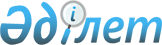 "2018-2020 жылдарға арналған Т. Рысқұлов ауданы ауылдық округтерінің бюджеттері туралы" Т. Рысқұлов аудандық мәслихатының 2017 жылғы 22 желтоқсандағы № 22-4 шешіміне өзгерістер енгізу туралыЖамбыл облысы Т. Рысқұлов аудандық мәслихатының 2018 жылғы 14 наурыздағы № 24-4 шешімі. Жамбыл облысы Әділет департаментінде 2018 жылғы 15 наурызда № 3734 болып тіркелді
      РҚАО-ның ескертпесі.

      Құжаттың мәтінінде түпнұсқаның пунктуациясы мен орфографиясы сақталған.
      Қазақстан Республикасының 2008 жылғы 4 желтоқсандағы Бюджет кодексінің 109 бабына, "Қазақстан Республикасындағы жергілікті мемлекеттік басқару және өзін-өзі басқару туралы" Қазақстан Республикасының 2001 жылғы 23 қаңтардағы Заңына және "2018-2020 жылдарға арналған аудандық бюджет туралы" Т. Рысқұлов аудандық мәслихатының 2017 жылдың 14 желтоқсандағы № 21-4 шешіміне өзгерістер енгізу туралы Т.Рысқұлов аудандық мәслихатының 2018 жылдың 13 наурызындағы № 23-4 шешіміне (нормативтік құқықтық актілерді мемлекеттік тіркеу тізілімінде № 3727 болып тіркелген) сәйкес Т. Рысқұлов аудандық мәслихаты ШЕШІМ ҚАБЫЛДАДЫ:
      1. "2018-2020 жылдарға арналған Т. Рысқұлов ауданы ауылдық округтерінің бюджеттері туралы" Т. Рысқұлов аудандық мәслихатының 2017 жылдың 22 желтоқсандағы № 22-4 шешіміне (нормативтік құқықтық актілерді мемлекеттік тіркеу тізілімінде № 3653 болып тіркелген, 2018 жылдың 23 қаңтардағы "Құлан таңы" газетіне жарияланған") келесі өзгерістер енгізілсін:
      Құлан ауылдық округі бойынша:
      1) тармақшада:
      "476 935" сандары "426 531" сандарымен ауыстырылсын;
      "56 961" сандары "72 399" сандарымен ауыстырылсын;
      "144" сандары "5 291" сандарымен ауыстырылсын;
      "419 830" сандары "348 841" сандарымен ауыстырылсын;
      2) тармақшада:
      "476 935" сандары "426 531" сандарымен ауыстырылсын;
      Луговой ауылдық округі бойынша:
      1) тармақшада:
      "202 221" сандары "210 580" сандарымен ауыстырылсын;
      "15 210" сандары "18 764" сандарымен ауыстырылсын;
      "98" сандары "7 813" сандарымен ауыстырылсын;
      "186 913" сандары "184 003" сандарымен ауыстырылсын;
      2) тармақшада:
      "202 221" сандары "210 580" сандарымен ауыстырылсын;
      Ақбұлақ ауылдық округі бойынша:
      1) тармақшада:
      "72 481" сандары "73 013" сандарымен ауыстырылсын;
      "3 766" сандары "4 243" сандарымен ауыстырылсын;
      "405" сандары "1 686" cандарымен ауыстырылсын;
      "68 310" сандары "67 084" сандарымен ауыстырылсын;
      2) тармақшада:
      "72 481" сандары "73 013" сандарымен ауыстырылсын;
      Абай ауылдық округі бойынша:
      1) тармақшада:
      "27 951" сандары "40 947" сандарымен ауыстырылсын;
      "2 777" сандары "3 135" сандарымен ауыстырылсын;
      "29" сандары "1 395" сандарымен ауыстырылсын;
      "25 145" сандары "36 417" сандарымен ауыстырылсын;
      2) тармақшада:
      "27 951" сандары "40 947" сандарымен ауыстырылсын;
      Қарақыстақ ауылдық округі бойынша:
      1) тармақшада:
      "123 268" сандары "134 861" сандарымен ауыстырылсын;
      "5 170" сандары "5 369" сандарымен ауыстырылсын;
      "270" сандары "2 163" сандарымен ауыстырылсын;
      "117 828" сандары "127 329" сандарымен ауыстырылсын;
      2) тармақшада:
      "123 268" сандары "134 861" сандарымен ауыстырылсын;
      Жанатұрмыс ауылдық округі бойынша:
      1) тармақшада:
      "67 025" сандары "72 634" сандарымен ауыстырылсын;
      "2 981" сандары "3 281" сандарымен ауыстырылсын;
      "15" сандары "35" сандарымен ауыстырылсын;
      "64 029" сандары "69 318" сандарымен ауыстырылсын;
      2) тармақшада:
      "67 025" сандары "72 634" сандарымен ауыстырылсын;
      Көкдөнен ауылдық округі бойынша:
      1) тармақшада:
      "76 434" сандары "80 053" сандарымен ауыстырылсын;
      "3 160" сандары "3 708" сандарымен ауыстырылсын;
      "133" сандары "1 170" сандарымен ауыстырылсын;
      "73 141" сандары "75 175" сандарымен ауыстырылсын;
      2) тармақшада:
      "76 434" сандары "80 053" сандарымен ауыстырылсын;
      Көгершін ауылдық округі бойынша:
      1) тармақшада:
      "72 936" сандары "98 807" сандарымен ауыстырылсын;
      "5 766" сандары "6 751" сандарымен ауыстырылсын;
      "156" сандары "3 398" сандарымен ауыстырылсын;
      "67 014" сандары "88 658" сандарымен ауыстырылсын;
      2) тармақшада:
      "72 936" сандары "98 807" сандарымен ауыстырылсын;
      Құмарық ауылдық округі бойынша:
      1) тармақшада:
      "51 929" сандары "55 162" сандарымен ауыстырылсын;
      "4 525" сандары "5 362" сандарымен ауыстырылсын;
      "236" сандары "3 908" сандарымен ауыстырылсын;
      "47 168" сандары "45 898" сандарымен ауыстырылсын;
      2) тармақшада:
      "51 929" сандары "55 162" сандарымен ауыстырылсын;
      Ақыртөбе ауылдық округі бойынша:
      1) тармақшада:
      "60 855" сандары "76 472" сандарымен ауыстырылсын;
      "3 358" сандары "3 520" сандарымен ауыстырылсын;
      "274" сандары "112" сандарымен ауыстырылсын;
      "57 223" сандары "72 840" сандарымен ауыстырылсын;
      2) тармақшада:
      "60 855" сандары "76 472" сандарымен ауыстырылсын;
      Өрнек ауылдық округі бойынша:
      1) тармақшада:
      "72 805" сандары "94 257" сандарымен ауыстырылсын;
      "4 316" сандары "4 665" сандарымен ауыстырылсын;
      "454" сандары "205" сандарымен ауыстырылсын;
      "68 035" сандары "89 387" сандарымен ауыстырылсын;
      2) тармақшада:
      "72 805" сандары "94 257" сандарымен ауыстырылсын;
      Тереңөзек ауылдық округі бойынша:
      1) тармақшада:
      "41 947" сандары "42 625" сандарымен ауыстырылсын;
      "2 192" сандары "2 388" сандарымен ауыстырылсын;
      "174" сандары "240" сандарымен ауыстырылсын;
      "39 581" сандары "39 997" сандарымен ауыстырылсын;
      2) тармақшада:
      "41 947" сандары "42 625" сандарымен ауыстырылсын;
      2 тармақта:
      "418 990" сандары "348 001" сандарымен ауыстырылсын;
      "186 073" сандары "183 163" сандарымен ауыстырылсын;
      "67 470" сандары "66 244" сандарымен ауыстырылсын;
      "24 305" сандары "27 577" сандарымен ауыстырылсын;
      "116 988" сандары "126 489" сандарымен ауыстырылсын;
      "63 189" сандары "68 478" сандарымен ауыстырылсын;
      "72 301" сандары "74 335" сандарымен ауыстырылсын;
      "66 174" сандары "85 094" сандарымен ауыстырылсын;
      "46 328" сандары "45 052" сандарымен ауыстырылсын;
      "56 383" сандары "72 000" сандарымен ауыстырылсын;
      "67 195" сандары "88 547" сандарымен ауыстырылсын;
      "38 741" сандары "39 157" сандарымен ауыстырылсын;
      3. Аталған шешімнің 1, 2, 3, 4, 5, 6, 7, 8, 9, 10, 11, 12 қосымшалары осы шешімнің 1, 2, 3, 4, 5, 6, 7, 8, 9, 10, 11, 12 қосымшаларына сәйкес жаңа редакцияда мазмұндалсын.
      4. Осы шешімнің орындалуына бақылау және интернет ресурстарында жариялауды аудандық мәслихаттың экономика, қаржы, бюджет және жергілікті өзін-өзі басқару мәселелері жөніндегі тұрақты комиссиясына жүктелсін.
      5. Осы шешім әділет органдарында мемлекеттік тіркеуге алынған күннен бастап күшіне енеді және 2018 жылдың 1 қантарынан бастап қолданылады. Құлан ауылдық округінің 2018 жылға арналған аудандық бюджеті Луговой ауылдық округінің 2018 жылға арналған аудандық бюджеті Ақбұлақ ауылдық округінің 2018 жылға арналған аудандық бюджеті Абай ауылдық округінің 2018 жылға арналған аудандық бюджеті Қарақыстақ ауылдық округінің 2018 жылға арналған аудандық бюджеті Жаңатұрмыс ауылдық округінің 2018 жылға арналған аудандық бюджеті Көкдөнен ауылдық округінің 2018 жылға арналған аудандық бюджеті Көгершін ауылдық округінің 2018 жылға арналған аудандық бюджеті Құмарық ауылдық округінің 2018 жылға арналған аудандық бюджеті Ақыртөбе ауылдық округінің 2018 жылға арналған аудандық бюджеті Өрнек ауылдық округінің 2018 жылға арналған аудандық бюджеті Тереңөзек ауылдық округінің 2018 жылға арналған аудандық бюджеті
					© 2012. Қазақстан Республикасы Әділет министрлігінің «Қазақстан Республикасының Заңнама және құқықтық ақпарат институты» ШЖҚ РМК
				
      Аудандық мәслихат сессиясының төрағасы 

К. Рысқулов

      Аудандық мәслихат хатшысы 

Т. Джаманбаев
Т. Рысқұлов аудандық мәслихаттың
2018 жылғы 14 наурыздағы
№ 24-4 шешіміне 1 қосымша
Т. Рысқұлов аудандық мәслихаттың
2017 жылғы 22 желтоқсандағы
№ 22-4 шешіміне 1 қосымша
Санаты
Санаты
Санаты
Кірістер атауы 
сомасы, мың теңге
Сыныбы
Сыныбы
Сыныбы
Сыныбы
сомасы, мың теңге
Ішкі сыныбы
Ішкі сыныбы
Ішкі сыныбы
сомасы, мың теңге
1
2
3
4
4
I. КІРІСТЕР
I. КІРІСТЕР
426531
1
Салықтық түсімдер
Салықтық түсімдер
72399
01
Табыс салығы
Табыс салығы
25651
2
Жеке табыс салығы
Жеке табыс салығы
25651
04
Меншікке салынатын салықтар
Меншікке салынатын салықтар
46639
1
Мүлікке салынатын салықтар
Мүлікке салынатын салықтар
784
3
Жер салығы
Жер салығы
3033
4
Көлік құралдарына салынатын салық
Көлік құралдарына салынатын салық
42822
05
Тауарларға, жұмыстарға және қызметтерге салынатын ішкі салықтар
Тауарларға, жұмыстарға және қызметтерге салынатын ішкі салықтар
109
4
Кәсіпкерлік және кәсіби қызметті жүргізгені үшін алынатын алымдар
Кәсіпкерлік және кәсіби қызметті жүргізгені үшін алынатын алымдар
109
2
Салықтық емес түсімдер
Салықтық емес түсімдер
5291
01
Мемлекеттік меншіктен түсетін кірістер
Мемлекеттік меншіктен түсетін кірістер
250
5
Мемлекет меншігіндегі мүлікті жалға беруден түсетін кірістер
Мемлекет меншігіндегі мүлікті жалға беруден түсетін кірістер
250
04
Мемлекеттік бюджеттен қаржыландырылатын, сондай-ақ Қазақстан Республикасы Ұлттық Банкінің бюджетінен (шығыстар сметасынан) ұсталатын және қаржыландырылатын мемлекеттік мекемелер салатын айыппұлдар, өсімпұлдар, санкциялар, өндіріп алулар
Мемлекеттік бюджеттен қаржыландырылатын, сондай-ақ Қазақстан Республикасы Ұлттық Банкінің бюджетінен (шығыстар сметасынан) ұсталатын және қаржыландырылатын мемлекеттік мекемелер салатын айыппұлдар, өсімпұлдар, санкциялар, өндіріп алулар
144
1
Мұнай секторы ұйымдарынан түсетін түсімдерді қоспағанда, мемлекеттік бюджеттен қаржыландырылатын, сондай-ақ Қазақстан Республикасы Ұлттық Банкінің бюджетінен (шығыстар сметасынан) ұсталатын және қаржыландырылатын мемлекеттік мекемелер салатын айыппұлдар, өсімпұлдар, санкциялар, өндіріп алулар
Мұнай секторы ұйымдарынан түсетін түсімдерді қоспағанда, мемлекеттік бюджеттен қаржыландырылатын, сондай-ақ Қазақстан Республикасы Ұлттық Банкінің бюджетінен (шығыстар сметасынан) ұсталатын және қаржыландырылатын мемлекеттік мекемелер салатын айыппұлдар, өсімпұлдар, санкциялар, өндіріп алулар
144
06
Басқа да салықтық емес түсімдер
Басқа да салықтық емес түсімдер
4897
1
Өзге де салықтық емес түсімдер
Өзге де салықтық емес түсімдер
4897
4
Трансферттердің түсімдері
Трансферттердің түсімдері
348841
02
Мемлекеттік басқарудың жоғары тұрған органдарынан түсетін трансферттер
Мемлекеттік басқарудың жоғары тұрған органдарынан түсетін трансферттер
348841
3
Аудандардың (облыстық маңызы бар қаланың) бюджетінен трансферттер
Аудандардың (облыстық маңызы бар қаланың) бюджетінен трансферттер
348841
Шығыстар атауы
Функционалдық топ 
Функционалдық топ 
Функционалдық топ 
Функционалдық топ 
сомасы, мың теңге
Бюджеттік бағдарламалардың әкімшісі
Бюджеттік бағдарламалардың әкімшісі
Бюджеттік бағдарламалардың әкімшісі
сомасы, мың теңге
Бағдарлама
Бағдарлама
сомасы, мың теңге
1
2
3
4
5
II. ШЫҒЫНДАР
426531
01
Жалпы сипаттағы мемлекеттік қызметтер 
39038
124
Аудандық маңызы бар қала, кент, ауыл, ауылдық округ әкімінің аппараты
39038
001
Аудандық маңызы бар қала, ауыл, кент, ауылдық округ әкімінің қызметін қамтамасыз ету жөніндегі қызметтер
38340
022
Мемлекеттік органның күрделі шығыстары
698
04
Білім беру
281358
124
Аудандық маңызы бар қала, кент, ауыл, ауылдық округ әкімінің аппараты
280503
004
Мектепке дейінгі тәрбие мен оқыту және мектерке дейін тәрбиелеу және оқыту ұйымдарында медициналық қызмет көрсетуді ұйымдастыру
280503
124
Аудандық маңызы бар қала, кент, ауыл, ауылдық округ әкімінің аппараты
855
005
Ауылдық жерлерде оқушыларды жақын жердегі мектепке дейін тегін алып баруды және одан алып кайтуды ұйымдастыру
855
07
Тұрғын үй-коммуналдық шаруашылық
73174
124
Аудандық маңызы бар қала, кент, ауыл, ауылдық округ әкімінің аппараты
41108
014
Елді мекендерді сумен жабдықтауды ұйымдастыру
41108
124
Аудандық маңызы бар қала, кент, ауыл, ауылдық округ әкімінің аппараты
32066
008
Елді мекендердегі көшелерді жарықтандыру
17000
009
Елді мекендердің санитариясын қамтамасыз ету
6145
011
Елді мекендерді абаттандыру мен көгалдандыру
8921
08
Мәдениет, спорт, туризм және ақпараттық кеңістік
17998
124
Аудандық маңызы бар қала, кент, ауыл, ауылдық округ әкімінің аппараты
17998
006
Жергілікті деңгейде мәдени-демалыс жұмысын қолдау
17998
13
 Басқалар 
14963
124
Аудандық маңызы бар қала, кент, ауыл, ауылдық округ әкімінің аппараты
14963
040
Өңірлерді дамытудың 2020 жылға дейінгі бағдарламасы шеңберінде өңірлерді экономикалық дамытуға жәрдемдесу бойынша шараларды іске асыруға ауылдық елді мекендерді жайластыруды шешуге арналған іс-шараларды іске асыру
14963
IІІ. Таза бюджетті кредиттеу
0
5
Бюджеттік кредиттер
0
Санаты
Санаты
Атауы
сомасы, мың теңге
Сыныбы 
Сыныбы 
сомасы, мың теңге
Ішкі сыныбы
Ішкі сыныбы
сомасы, мың теңге
1
2
3
4
5
5
Бюджеттік кредиттерді өтеу
0
01
Бюджеттік кредиттерді өтеу
0
1
Мемлекеттік бюджеттен берілген бюджеттік кредиттерді өтеу
0
2
Пайдаланылмаған бюджеттік кредиттердің сомаларын қайтару
0
Фукционалдық топ Атауы
Фукционалдық топ Атауы
Фукционалдық топ Атауы
Фукционалдық топ Атауы
сомасы, мың теңге
Бюджеттік бағдарламалардың әкімшісі 
Бюджеттік бағдарламалардың әкімшісі 
Бюджеттік бағдарламалардың әкімшісі 
сомасы, мың теңге
Бағдарлама
Бағдарлама
сомасы, мың теңге
1
2
3
4
5
ІV. Қаржы активтерімен операциялар бойынша сальдо
0
Қаржы активтерін сатып алу
0
Санаты
Санаты
Атауы
сомасы, мың теңге
Сыныбы 
Сыныбы 
сомасы, мың теңге
Ішкі сыныбы
Ішкі сыныбы
сомасы, мың теңге
1
2
3
4
5
6
Мемлекеттік қаржы активтерін сатудан түсетін түсімдер
0
01
Мемлекеттік қаржы активтерін сатудан түсетін түсімдер
0
1
Қаржы активтерін ел ішінде сатудан түсетін түсімдер
0
Фукционалдық топ Атауы
Фукционалдық топ Атауы
Фукционалдық топ Атауы
Фукционалдық топ Атауы
сомасы, мың теңге
Бюджеттік бағдарламалардың әкімшісі
Бюджеттік бағдарламалардың әкімшісі
Бюджеттік бағдарламалардың әкімшісі
сомасы, мың теңге
Бағдарлама
Бағдарлама
сомасы, мың теңге
1
2
3
4
5
V. Бюджет тапшылығы (профициті)
0
VI. Бюджет тапшылығын қаржыландыру (профицитін пайдалану)
0
Санаты 
Санаты 
Санаты 
Атауы
сомасы, мың теңге
Сыныбы 
Сыныбы 
Ішкі сыныбы
Ішкі сыныбы
1
2
3
4
5
7
Қарыздар түсімі
0
01
Мемлекеттік ішкі қарыздар
0
2
Қарыз алу келісім-шарттары
0
Фукционалдық топ Атауы
Фукционалдық топ Атауы
Фукционалдық топ Атауы
Фукционалдық топ Атауы
сомасы, мың теңге
Бюджеттік бағдарламалардың әкімшісі
Бюджеттік бағдарламалардың әкімшісі
Бюджеттік бағдарламалардың әкімшісі
сомасы, мың теңге
Бағдарлама
Бағдарлама
сомасы, мың теңге
1
2
3
4
5
Қарыздарды өтеу
0
16
Қарыздарды өтеу
0
8
Бюджет қаражатының пайдаланылатын қалдықтары
0
01
Бюджет қаражаты қалдықтары
0
1
Бюджет қаражатының бос қалдықтары
0Т. Рысқұлов аудандық мәслихаттың
2018 жылғы 14 наурыздағы
№ 24-4 шешіміне 2 қосымша
Т. Рысқұлов аудандық мәслихаттың
2017 жылғы 22 желтоқсандағы
№ 22-4 шешіміне 2 қосымша
Санаты
Санаты
Кірістер атауы 
сомасы, мың теңге
Сыныбы
Сыныбы
Сыныбы
сомасы, мың теңге
Ішкі сыныбы
Ішкі сыныбы
сомасы, мың теңге
1
2
3
4
5
I. КІРІСТЕР
210580
1
Салықтық түсімдер
18764
01
Табыс салығы
6581
2
Жеке табыс салығы
6581
04
Меншікке салынатын салықтар
12183
1
Мүлікке салынатын салықтар
360
3
Жер салығы
900
4
Көлік құралдарына салынатын салық
10923
2
Салықтық емес түсімдер
7813
01
Мемлекеттік меншіктен түсетін кірістер
53
5
Мемлекет меншігіндегі мүлікті жалға беруден түсетін кірістер
53
04
Мемлекеттік бюджеттен қаржыландырылатын, сондай-ақ Қазақстан Республикасы Ұлттық Банкінің бюджетінен (шығыстар сметасынан) ұсталатын және қаржыландырылатын мемлекеттік мекемелер салатын айыппұлдар, өсімпұлдар, санкциялар, өндіріп алулар
86
1
Мұнай секторы ұйымдарынан түсетін түсімдерді қоспағанда, мемлекеттік бюджеттен қаржыландырылатын, сондай-ақ Қазақстан Республикасы Ұлттық Банкінің бюджетінен (шығыстар сметасынан) ұсталатын және қаржыландырылатын мемлекеттік мекемелер салатын айыппұлдар, өсімпұлдар, санкциялар, өндіріп алулар
86
06
Басқа да салықтық емес түсімдер
7674
1
Өзге де салықтық емес түсімдер
7674
4
Трансферттердің түсімдері
184003
02
Мемлекеттік басқарудың жоғары тұрған органдарынан түсетін трансферттер
184003
3
Аудандардың (облыстық маңызы бар қаланың) бюджетінен трансферттер
184003
Шығыстар атауы
Функционалдық топ
Функционалдық топ
Функционалдық топ
Функционалдық топ
сомасы, мың теңге
Бюджеттік бағдарламалардың әкімшісі
Бюджеттік бағдарламалардың әкімшісі
Бюджеттік бағдарламалардың әкімшісі
сомасы, мың теңге
Бағдарлама
Бағдарлама
сомасы, мың теңге
1
2
3
4
5
II. ШЫҒЫНДАР
210580
01
Жалпы сипаттағы мемлекеттік қызметтер 
29844
124
Аудандық маңызы бар қала, кент, ауыл, ауылдық округ әкімінің аппараты
29844
001
Аудандық маңызы бар қала, ауыл, кент, ауылдық округ әкімінің қызметін қамтамасыз ету жөніндегі қызметтер
28599
022
Мемлекеттік органның күрделі шығыстары
1245
04
Білім беру
152682
124
Аудандық маңызы бар қала, кент, ауыл, ауылдық округ әкімінің аппараты
152682
004
Мектепке дейінгі тәрбие мен оқыту және мектерке дейін тәрбиелеу және оқыту ұйымдарында медициналық қызмет көрсетуді ұйымдастыру
152682
07
Тұрғын үй-коммуналдық шаруашылық
11608
124
Аудандық маңызы бар қала, кент, ауыл, ауылдық округ әкімінің аппараты
2596
014
Елді мекендерді сумен жабдықтауды ұйымдастыру
2596
124
Аудандық маңызы бар қала, кент, ауыл, ауылдық округ әкімінің аппараты
9012
008
Елді мекендердегі көшелерді жарықтандыру
3000
009
Елді мекендердің санитариясын қамтамасыз ету
620
011
Елді мекендерді абаттандыру мен көгалдандыру
5392
08
Мәдениет, спорт, туризм және ақпараттық кеңістік
6967
124
Аудандық маңызы бар қала, кент, ауыл, ауылдық округ әкімінің аппараты
6967
006
Жергілікті деңгейде мәдени-демалыс жұмысын қолдау
6967
13
 Басқалар 
9479
124
Аудандық маңызы бар қала, кент, ауыл, ауылдық округ әкімінің аппараты
9479
040
Өңірлерді дамытудың 2020 жылға дейінгі бағдарламасы шеңберінде өңірлерді экономикалық дамытуға жәрдемдесу бойынша шараларды іске асыруға ауылдық елді мекендерді жайластыруды шешуге арналған іс-шараларды іске асыру
9479
IІІ. Таза бюджетті кредиттеу
0
5
Бюджеттік кредиттер
0
Санаты
Санаты
Атауы
сомасы, мың теңге
Сыныбы 
Сыныбы 
сомасы, мың теңге
Ішкі сыныбы
Ішкі сыныбы
сомасы, мың теңге
1
2
3
4
5
5
Бюджеттік кредиттерді өтеу
0
01
Бюджеттік кредиттерді өтеу
0
1
Мемлекеттік бюджеттен берілген бюджеттік кредиттерді өтеу
0
2
Пайдаланылмаған бюджеттік кредиттердің сомаларын қайтару
0
Фукционалдық топ Атауы
Фукционалдық топ Атауы
Фукционалдық топ Атауы
Фукционалдық топ Атауы
сомасы, мың теңге
Бюджеттік бағдарламалардың әкімшісі
Бюджеттік бағдарламалардың әкімшісі
Бюджеттік бағдарламалардың әкімшісі
сомасы, мың теңге
Бағдарлама
Бағдарлама
сомасы, мың теңге
1
2
3
4
5
ІV. Қаржы активтерімен операциялар бойынша сальдо
0
Қаржы активтерін сатып алу
0
Санаты
Санаты
Атауы
сомасы, мың теңге
Сыныбы 
Сыныбы 
сомасы, мың теңге
Ішкі сыныбы
Ішкі сыныбы
сомасы, мың теңге
1
2
3
4
5
6
Мемлекеттік қаржы активтерін сатудан түсетін түсімдер
0
01
Мемлекеттік қаржы активтерін сатудан түсетін түсімдер
0
1
Қаржы активтерін ел ішінде сатудан түсетін түсімдер
0
Фукционалдық топ Атауы
Фукционалдық топ Атауы
Фукционалдық топ Атауы
Фукционалдық топ Атауы
сомасы, мың теңге
Бюджеттік бағдарламалардың әкімшісі
Бюджеттік бағдарламалардың әкімшісі
Бюджеттік бағдарламалардың әкімшісі
сомасы, мың теңге
Бағдарлама
Бағдарлама
сомасы, мың теңге
1
2
3
4
5
V. Бюджет тапшылығы (профициті)
0
VI. Бюджет тапшылығын қаржыландыру (профицитін пайдалану)
0
Санаты
Санаты
Атауы
сомасы, мың теңге
Сыныбы 
Сыныбы 
Ішкі сыныбы
Ішкі сыныбы
1
2
3
4
5
7
Қарыздар түсімі
0
01
Мемлекеттік ішкі қарыздар
0
2
Қарыз алу келісім-шарттары
0
Фукционалдық топ Атауы
Фукционалдық топ Атауы
Фукционалдық топ Атауы
Фукционалдық топ Атауы
сомасы, мың теңге
Бюджеттік бағдарламалардың әкімшісі
Бюджеттік бағдарламалардың әкімшісі
Бюджеттік бағдарламалардың әкімшісі
сомасы, мың теңге
Бағдарлама
Бағдарлама
сомасы, мың теңге
1
2
3
4
5
Қарыздарды өтеу
0
16
Қарыздарды өтеу
0
8
Бюджет қаражатының пайдаланылатын қалдықтары
0
01
Бюджет қаражаты қалдықтары
0
1
Бюджет қаражатының бос қалдықтары
0Т. Рысқұлов аудандық мәслихаттың
2018 жылғы 14 наурыздағы
№ 24-4 шешіміне 3 қосымша
Т. Рысқұлов аудандық мәслихаттың
2017 жылғы 22 желтоқсандағы
№ 22-4 шешіміне 3 қосымша
Санаты Кірістер атауы
Санаты Кірістер атауы
Санаты Кірістер атауы
сомасы, мың теңге
Сыныбы
Сыныбы
Сыныбы
сомасы, мың теңге
Ішкі сыныбы
Ішкі сыныбы
сомасы, мың теңге
1
2
3
4
5
I. КІРІСТЕР
73013
1
Салықтық түсімдер
4243
01
Табыс салығы
536
2
Жеке табыс салығы
536
04
Меншікке салынатын салықтар
3707
1
Мүлікке салынатын салықтар
130
3
Жер салығы
441
4
Көлік құралдарына салынатын салық
3136
2
Салықтық емес түсімдер
1686
01
Мемлекеттік меншіктен түсетін кірістер
20
5
Мемлекет меншігіндегі мүлікті жалға беруден түсетін кірістер
20
04
Мемлекеттік бюджеттен қаржыландырылатын, сондай-ақ Қазақстан Республикасы Ұлттық Банкінің бюджетінен (шығыстар сметасынан) ұсталатын және қаржыландырылатын мемлекеттік мекемелер салатын айыппұлдар, өсімпұлдар, санкциялар, өндіріп алулар
28
1
Мұнай секторы ұйымдарынан түсетін түсімдерді қоспағанда, мемлекеттік бюджеттен қаржыландырылатын, сондай-ақ Қазақстан Республикасы Ұлттық Банкінің бюджетінен (шығыстар сметасынан) ұсталатын және қаржыландырылатын мемлекеттік мекемелер салатын айыппұлдар, өсімпұлдар, санкциялар, өндіріп алулар
28
06
Басқа да салықтық емес түсімдер
1638
1
Өзге де салықтық емес түсімдер
1638
4
Трансферттердің түсімдері
67084
02
Мемлекеттік басқарудың жоғары тұрған органдарынан түсетін трансферттер
67084
3
Аудандардың (облыстық маңызы бар қаланың) бюджетінен трансферттер
67084
Шығыстар атауы
Функционалдық топ
Функционалдық топ
Функционалдық топ
Функционалдық топ
сомасы, мың теңге
Бюджеттік бағдарламалардың әкімшісі
Бюджеттік бағдарламалардың әкімшісі
Бюджеттік бағдарламалардың әкімшісі
сомасы, мың теңге
Бағдарлама
Бағдарлама
сомасы, мың теңге
1
2
3
4
5
II. ШЫҒЫНДАР
73013
01
Жалпы сипаттағы мемлекеттік қызметтер 
20432
124
Аудандық маңызы бар қала, кент, ауыл, ауылдық округ әкімінің аппараты
20432
001
Аудандық маңызы бар қала, ауыл, кент, ауылдық округ әкімінің қызметін қамтамасыз ету жөніндегі қызметтер
20107
022
Мемлекеттік органның күрделі шығыстары
325
04
Білім беру
38161
124
Аудандық маңызы бар қала, кент, ауыл, ауылдық округ әкімінің аппараты
33104
004
Мектепке дейінгі тәрбие мен оқыту және мектерке дейін тәрбиелеу және оқыту ұйымдарында медициналық қызмет көрсетуді ұйымдастыру
33104
124
Аудандық маңызы бар қала, кент, ауыл, ауылдық округ әкімінің аппараты
5057
005
Ауылдық жерлерде оқушыларды жақын жердегі мектепке дейін тегін алып баруды және одан алып кайтуды ұйымдастыру
5057
07
Тұрғын үй-коммуналдық шаруашылық
4635
124
Аудандық маңызы бар қала, кент, ауыл, ауылдық округ әкімінің аппараты
2635
014
Елді мекендерді сумен жабдықтауды ұйымдастыру
2635
124
Аудандық маңызы бар қала, кент, ауыл, ауылдық округ әкімінің аппараты
2000
008
Елді мекендердегі көшелерді жарықтандыру
1000
009
Елді мекендердің санитариясын қамтамасыз ету
500
011
Елді мекендерді абаттандыру мен көгалдандыру
500
08
Мәдениет, спорт, туризм және ақпараттық кеңістік
6681
124
Аудандық маңызы бар қала, кент, ауыл, ауылдық округ әкімінің аппараты
6681
006
Жергілікті деңгейде мәдени-демалыс жұмысын қолдау
6681
13
 Басқалар 
3104
124
Аудандық маңызы бар қала, кент, ауыл, ауылдық округ әкімінің аппараты
3104
040
Өңірлерді дамытудың 2020 жылға дейінгі бағдарламасы шеңберінде өңірлерді экономикалық дамытуға жәрдемдесу бойынша шараларды іске асыруға ауылдық елді мекендерді жайластыруды шешуге арналған іс-шараларды іске асыру
3104
IІІ. Таза бюджетті кредиттеу
0
5
Бюджеттік кредиттер
0
Санаты 
Санаты 
Санаты 
Атауы
сомасы, мың теңге
Сыныбы 
Сыныбы 
Сыныбы 
сомасы, мың теңге
Ішкі сыныбы
Ішкі сыныбы
сомасы, мың теңге
1
2
3
4
5
5
Бюджеттік кредиттерді өтеу
0
01
Бюджеттік кредиттерді өтеу
0
1
Мемлекеттік бюджеттен берілген бюджеттік кредиттерді өтеу
0
2
Пайдаланылмаған бюджеттік кредиттердің сомаларын қайтару
0
Фукционалдық топ Атауы
Фукционалдық топ Атауы
Фукционалдық топ Атауы
Фукционалдық топ Атауы
сомасы, мың теңге
Бюджеттік бағдарламалардың әкімшісі
Бюджеттік бағдарламалардың әкімшісі
Бюджеттік бағдарламалардың әкімшісі
сомасы, мың теңге
Бағдарлама
Бағдарлама
сомасы, мың теңге
1
2
3
4
5
ІV. Қаржы активтерімен операциялар бойынша сальдо
0
Қаржы активтерін сатып алу
0
Санаты
Санаты
Санаты
Атауы
сомасы, мың теңге
Сыныбы 
Сыныбы 
сомасы, мың теңге
Ішкі сыныбы
Ішкі сыныбы
сомасы, мың теңге
1
2
3
4
5
6
Мемлекеттік қаржы активтерін сатудан түсетін түсімдер
0
01
Мемлекеттік қаржы активтерін сатудан түсетін түсімдер
0
1
Қаржы активтерін ел ішінде сатудан түсетін түсімдер
0
Фукционалдық топ Атауы
Фукционалдық топ Атауы
Фукционалдық топ Атауы
Фукционалдық топ Атауы
сомасы, мың теңге
Бюджеттік бағдарламалардың әкімшісі
Бюджеттік бағдарламалардың әкімшісі
Бюджеттік бағдарламалардың әкімшісі
сомасы, мың теңге
Бағдарлама
Бағдарлама
сомасы, мың теңге
1
2
3
4
5
V. Бюджет тапшылығы (профициті)
0
VI. Бюджет тапшылығын қаржыландыру (профицитін пайдалану)
0
Санаты
Санаты
Атауы
сомасы, мың теңге
Сыныбы 
Сыныбы 
Ішкі сыныбы
Ішкі сыныбы
1
2
3
4
5
7
Қарыздар түсімі
0
01
Мемлекеттік ішкі қарыздар
0
2
Қарыз алу келісім-шарттары
0
Фукционалдық топ Атауы
Фукционалдық топ Атауы
Фукционалдық топ Атауы
Фукционалдық топ Атауы
сомасы, мың теңге
Бюджеттік бағдарламалардың әкімшісі
Бюджеттік бағдарламалардың әкімшісі
Бюджеттік бағдарламалардың әкімшісі
сомасы, мың теңге
Бағдарлама
Бағдарлама
сомасы, мың теңге
1
2
3
4
5
Қарыздарды өтеу
0
16
Қарыздарды өтеу
0
8
Бюджет қаражатының пайдаланылатын қалдықтары
0
01
Бюджет қаражаты қалдықтары
0
1
Бюджет қаражатының бос қалдықтары
0Т. Рысқұлов аудандық мәслихаттың
2018 жылғы 14 наурыздағы
№ 24-4 шешіміне 4 қосымша
Т. Рысқұлов аудандық мәслихаттың
2017 жылғы 22 желтоқсандағы
№ 22-4 шешіміне 4 қосымша
Санаты
Санаты
Кірістер атауы 
сомасы, мың теңге
Сыныбы
Сыныбы
Сыныбы
сомасы, мың теңге
Ішкі сыныбы
Ішкі сыныбы
сомасы, мың теңге
1
2
3
4
5
I. КІРІСТЕР
40947
1
Салықтық түсімдер
3135
01
Табыс салығы
534
2
Жеке табыс салығы
534
04
Меншікке салынатын салықтар
2547
1
Мүлікке салынатын салықтар
90
3
Жер салығы
270
4
Көлік құралдарына салынатын салық
2187
05
Тауарларға, жұмыстарға және қызметтерге салынатын ішкі салықтар
54
4
Кәсіпкерлік және кәсіби қызметті жүргізгені үшін алынатын алымдар
54
2
Салықтық емес түсімдер
1395
01
Мемлекеттік меншіктен түсетін кірістер
29
5
Мемлекет меншігіндегі мүлікті жалға беруден түсетін кірістер
29
04
Мемлекеттік бюджеттен қаржыландырылатын, сондай-ақ Қазақстан Республикасы Ұлттық Банкінің бюджетінен (шығыстар сметасынан) ұсталатын және қаржыландырылатын мемлекеттік мекемелер салатын айыппұлдар, өсімпұлдар, санкциялар, өндіріп алулар
16
06
Басқа да салықтық емес түсімдер
1350
1
Өзге де салықтық емес түсімдер
1350
4
Трансферттердің түсімдері
36417
02
Мемлекеттік басқарудың жоғары тұрған органдарынан түсетін трансферттер
36417
3
Аудандардың (облыстық маңызы бар қаланың) бюджетінен трансферттер
36417
Шығыстар атауы
Функционалдық топ
Функционалдық топ
Функционалдық топ
Функционалдық топ
сомасы, мың теңге
Бюджеттік бағдарламалардың әкімшісі
Бюджеттік бағдарламалардың әкімшісі
Бюджеттік бағдарламалардың әкімшісі
сомасы, мың теңге
Бағдарлама
Бағдарлама
сомасы, мың теңге
1
2
3
4
5
II. ШЫҒЫНДАР
40947
01
Жалпы сипаттағы мемлекеттік қызметтер 
28337
124
Аудандық маңызы бар қала, кент, ауыл, ауылдық округ әкімінің аппараты
28337
001
Аудандық маңызы бар қала, ауыл, кент, ауылдық округ әкімінің қызметін қамтамасыз ету жөніндегі қызметтер
19712
022
Мемлекеттік органның күрделі шығыстары
8625
07
Тұрғын үй-коммуналдық шаруашылық
9241
124
Аудандық маңызы бар қала, кент, ауыл, ауылдық округ әкімінің аппараты
3660
014
Елді мекендерді сумен жабдықтауды ұйымдастыру
3660
124
Аудандық маңызы бар қала, кент, ауыл, ауылдық округ әкімінің аппараты
5581
008
Елді мекендердегі көшелерді жарықтандыру
3000
009
Елді мекендердің санитариясын қамтамасыз ету
203
011
Елді мекендерді абаттандыру мен көгалдандыру
2378
08
Мәдениет, спорт, туризм және ақпараттық кеңістік
1646
124
Аудандық маңызы бар қала, кент, ауыл, ауылдық округ әкімінің аппараты
1646
006
Жергілікті деңгейде мәдени-демалыс жұмысын қолдау
1646
13
 Басқалар 
1723
124
Аудандық маңызы бар қала, кент, ауыл, ауылдық округ әкімінің аппараты
1723
040
Өңірлерді дамытудың 2020 жылға дейінгі бағдарламасы шеңберінде өңірлерді экономикалық дамытуға жәрдемдесу бойынша шараларды іске асыруға ауылдық елді мекендерді жайластыруды шешуге арналған іс-шараларды іске асыру
1723
IІІ. Таза бюджетті кредиттеу
0
5
Бюджеттік кредиттер
0
Санаты
Санаты
Атауы
сомасы, мың теңге
Сыныбы 
Сыныбы 
сомасы, мың теңге
Ішкі сыныбы
Ішкі сыныбы
сомасы, мың теңге
1
2
3
4
5
5
Бюджеттік кредиттерді өтеу
0
01
Бюджеттік кредиттерді өтеу
0
1
Мемлекеттік бюджеттен берілген бюджеттік кредиттерді өтеу
0
2
Пайдаланылмаған бюджеттік кредиттердің сомаларын қайтару
0
Фукционалдық топ Атауы
Фукционалдық топ Атауы
Фукционалдық топ Атауы
Фукционалдық топ Атауы
сомасы, мың теңге
Бюджеттік бағдарламалардың әкімшісі
Бюджеттік бағдарламалардың әкімшісі
Бюджеттік бағдарламалардың әкімшісі
сомасы, мың теңге
Бағдарлама
Бағдарлама
сомасы, мың теңге
1
2
3
4
5
ІV. Қаржы активтерімен операциялар бойынша сальдо
0
Қаржы активтерін сатып алу
0
Санаты
Санаты
Атауы
сомасы, мың теңге
Сыныбы 
Сыныбы 
сомасы, мың теңге
Ішкі сыныбы
Ішкі сыныбы
сомасы, мың теңге
1
2
3
4
5
6
Мемлекеттік қаржы активтерін сатудан түсетін түсімдер
0
01
Мемлекеттік қаржы активтерін сатудан түсетін түсімдер
0
1
Қаржы активтерін ел ішінде сатудан түсетін түсімдер
0
Фукционалдық топ Атауы
Фукционалдық топ Атауы
Фукционалдық топ Атауы
Фукционалдық топ Атауы
сомасы, мың теңге
Бюджеттік бағдарламалардың әкімшісі
Бюджеттік бағдарламалардың әкімшісі
Бюджеттік бағдарламалардың әкімшісі
сомасы, мың теңге
Бағдарлама
Бағдарлама
сомасы, мың теңге
1
2
3
4
5
V. Бюджет тапшылығы (профициті)
0
VI. Бюджет тапшылығын қаржыландыру (профицитін пайдалану)
0
Санаты
Санаты
Атауы
сомасы, мың теңге
Сыныбы 
Сыныбы 
Ішкі сыныбы
Ішкі сыныбы
1
2
3
4
5
7
Қарыздар түсімі
0
01
Мемлекеттік ішкі қарыздар
0
2
Қарыз алу келісім-шарттары
0
Фукционалдық топ Атауы
Фукционалдық топ Атауы
Фукционалдық топ Атауы
Фукционалдық топ Атауы
сомасы, мың теңге
Бюджеттік бағдарламалардың әкімшісі
Бюджеттік бағдарламалардың әкімшісі
Бюджеттік бағдарламалардың әкімшісі
сомасы, мың теңге
Бағдарлама
Бағдарлама
сомасы, мың теңге
1
2
3
4
5
Қарыздарды өтеу
0
16
Қарыздарды өтеу
0
8
Бюджет қаражатының пайдаланылатын қалдықтары
0
01
Бюджет қаражаты қалдықтары
0
1
Бюджет қаражатының бос қалдықтары
0Т.Рысқұлов аудандық мәслихаттың
2018 жылғы 14 наурыздағы
№ 24-4 шешіміне 5 қосымша
Т.Рысқұлов аудандық мәслихаттың
2017 жылғы 22 желтоқсандағы
№ 22-4 шешіміне 5 қосымша
Санаты
Санаты
Кірістер атауы 
сомасы, мың теңге
Сыныбы
Сыныбы
Сыныбы
сомасы, мың теңге
Ішкі сыныбы
Ішкі сыныбы
сомасы, мың теңге
1
2
3
4
5
I. КІРІСТЕР
134861
1
Салықтық түсімдер
5369
01
Табыс салығы
554
2
Жеке табыс салығы
554
04
Меншікке салынатын салықтар
4815
1
Мүлікке салынатын салықтар
120
3
Жер салығы
350
4
Көлік құралдарына салынатын салық
4345
2
Салықтық емес түсімдер
2163
01
Мемлекеттік меншіктен түсетін кірістер
70
5
Мемлекет меншігіндегі мүлікті жалға беруден түсетін кірістер
70
04
Мемлекеттік бюджеттен қаржыландырылатын, сондай-ақ Қазақстан Республикасы Ұлттық Банкінің бюджетінен (шығыстар сметасынан) ұсталатын және қаржыландырылатын мемлекеттік мекемелер салатын айыппұлдар, өсімпұлдар, санкциялар, өндіріп алулар
36
1
Мұнай секторы ұйымдарынан түсетін түсімдерді қоспағанда, мемлекеттік бюджеттен қаржыландырылатын, сондай-ақ Қазақстан Республикасы Ұлттық Банкінің бюджетінен (шығыстар сметасынан) ұсталатын және қаржыландырылатын мемлекеттік мекемелер салатын айыппұлдар, өсімпұлдар, санкциялар, өндіріп алулар
36
06
Басқа да салықтық емес түсімдер
2057
1
Өзге де салықтық емес түсімдер
2057
4
Трансферттердің түсімдері
127329
02
Мемлекеттік басқарудың жоғары тұрған органдарынан түсетін трансферттер
127329
3
Аудандардың (облыстық маңызы бар қаланың) бюджетінен трансферттер
127329
Шығыстар атауы
Функционалдық топ 
Функционалдық топ 
Функционалдық топ 
Функционалдық топ 
сомасы, мың теңге
Бюджеттік бағдарламалардың әкімшісі
Бюджеттік бағдарламалардың әкімшісі
Бюджеттік бағдарламалардың әкімшісі
сомасы, мың теңге
Бағдарлама
Бағдарлама
сомасы, мың теңге
1
2
3
4
5
II. ШЫҒЫНДАР
134861
01
Жалпы сипаттағы мемлекеттік қызметтер 
23126
124
Аудандық маңызы бар қала, кент, ауыл, ауылдық округ әкімінің аппараты
23126
001
Аудандық маңызы бар қала, ауыл, кент, ауылдық округ әкімінің қызметін қамтамасыз ету жөніндегі қызметтер
22501
022
Мемлекеттік органның күрделі шығыстары
625
04
Білім беру
78578
124
Аудандық маңызы бар қала, кент, ауыл, ауылдық округ әкімінің аппараты
69714
004
Мектепке дейінгі тәрбие мен оқыту және мектерке дейін тәрбиелеу және оқыту ұйымдарында медициналық қызмет көрсетуді ұйымдастыру
69714
124
Аудандық маңызы бар қала, кент, ауыл, ауылдық округ әкімінің аппараты
8864
005
Ауылдық жерлерде оқушыларды жақын жердегі мектепке дейін тегін алып баруды және одан алып кайтуды ұйымдастыру
8864
07
Тұрғын үй-коммуналдық шаруашылық
18506
124
Аудандық маңызы бар қала, кент, ауыл, ауылдық округ әкімінің аппараты
2462
014
Елді мекендерді сумен жабдықтауды ұйымдастыру
2462
124
Аудандық маңызы бар қала, кент, ауыл, ауылдық округ әкімінің аппараты
16044
008
Елді мекендердегі көшелерді жарықтандыру
4605
009
Елді мекендердің санитариясын қамтамасыз ету
360
010
Жерлеу орындарын ұстау және туыстары жоқ адамдарды жерлеу
9909
011
Елді мекендерді абаттандыру мен көгалдандыру
1170
08
Мәдениет, спорт, туризм және ақпараттық кеңістік
10854
124
Аудандық маңызы бар қала, кент, ауыл, ауылдық округ әкімінің аппараты
10854
006
Жергілікті деңгейде мәдени-демалыс жұмысын қолдау
10854
13
 Басқалар 
3797
124
Аудандық маңызы бар қала, кент, ауыл, ауылдық округ әкімінің аппараты
3797
040
Өңірлерді дамытудың 2020 жылға дейінгі бағдарламасы шеңберінде өңірлерді экономикалық дамытуға жәрдемдесу бойынша шараларды іске асыруға ауылдық елді мекендерді жайластыруды шешуге арналған іс-шараларды іске асыру
3797
IІІ. Таза бюджетті кредиттеу
0
5
Бюджеттік кредиттер
0
Санаты
Санаты
Атауы
сомасы, мың теңге
Сыныбы 
Сыныбы 
сомасы, мың теңге
Ішкі сыныбы
Ішкі сыныбы
сомасы, мың теңге
1
2
3
4
5
5
Бюджеттік кредиттерді өтеу
0
01
Бюджеттік кредиттерді өтеу
0
1
Мемлекеттік бюджеттен берілген бюджеттік кредиттерді өтеу
0
2
Пайдаланылмаған бюджеттік кредиттердің сомаларын қайтару
0
Фукционалдық топ Атауы
Фукционалдық топ Атауы
Фукционалдық топ Атауы
Фукционалдық топ Атауы
сомасы, мың теңге
Бюджеттік бағдарламалардың әкімшісі
Бюджеттік бағдарламалардың әкімшісі
Бюджеттік бағдарламалардың әкімшісі
сомасы, мың теңге
Бағдарлама
Бағдарлама
сомасы, мың теңге
1
2
3
4
5
ІV. Қаржы активтерімен операциялар бойынша сальдо
0
Қаржы активтерін сатып алу
0
Санаты
Санаты
Атауы
сомасы, мың теңге
Сыныбы 
Сыныбы 
сомасы, мың теңге
Ішкі сыныбы
Ішкі сыныбы
сомасы, мың теңге
1
2
3
4
5
6
Мемлекеттік қаржы активтерін сатудан түсетін түсімдер
0
01
Мемлекеттік қаржы активтерін сатудан түсетін түсімдер
0
1
Қаржы активтерін ел ішінде сатудан түсетін түсімдер
0
Фукционалдық топ Атауы
Фукционалдық топ Атауы
Фукционалдық топ Атауы
Фукционалдық топ Атауы
сомасы, мың теңге
Бюджеттік бағдарламалардың әкімшісі
Бюджеттік бағдарламалардың әкімшісі
Бюджеттік бағдарламалардың әкімшісі
сомасы, мың теңге
Бағдарлама
Бағдарлама
сомасы, мың теңге
1
2
3
4
5
V. Бюджет тапшылығы (профициті)
0
VI. Бюджет тапшылығын қаржыландыру (профицитін пайдалану)
0
Санаты
Санаты
Атауы
сомасы, мың теңге
Сыныбы 
Сыныбы 
сомасы, мың теңге
Ішкі сыныбы
Ішкі сыныбы
сомасы, мың теңге
1
2
3
4
5
7
Қарыздар түсімі
0
01
Мемлекеттік ішкі қарыздар
0
2
Қарыз алу келісім-шарттары
0
Фукционалдық топ Атауы
Фукционалдық топ Атауы
Фукционалдық топ Атауы
Фукционалдық топ Атауы
сомасы, мың теңге
Бюджеттік бағдарламалардың әкімшісі
Бюджеттік бағдарламалардың әкімшісі
Бюджеттік бағдарламалардың әкімшісі
сомасы, мың теңге
Бағдарлама
Бағдарлама
сомасы, мың теңге
1
2
3
4
5
Қарыздарды өтеу
0
16
Қарыздарды өтеу
0
8
Бюджет қаражатының пайдаланылатын қалдықтары
0
01
Бюджет қаражаты қалдықтары
0
1
Бюджет қаражатының бос қалдықтары
0Т. Рысқұлов аудандық мәслихаттың
2018 жылғы 14 наурыздағы
№ 24-4 шешіміне 6 қосымша
Т. Рысқұлов аудандық мәслихаттың
2017 жылғы 22 желтоқсандағы
№ 22-4 шешіміне 6 қосымша
Санаты
Санаты
Кірістер атауы 
сомасы, мың теңге
Сыныбы
Сыныбы
Сыныбы
сомасы, мың теңге
Ішкі сыныбы
Ішкі сыныбы
сомасы, мың теңге
1
2
3
4
5
I. КІРІСТЕР
72634
1
Салықтық түсімдер
3281
01
Табыс салығы
240
2
Жеке табыс салығы
240
04
Меншікке салынатын салықтар
3041
1
Мүлікке салынатын салықтар
60
3
Жер салығы
265
4
Көлік құралдарына салынатын салық
2716
2
Салықтық емес түсімдер
35
01
Мемлекеттік меншіктен түсетін кірістер
15
5
Мемлекет меншігіндегі мүлікті жалға беруден түсетін кірістер
15
04
Мемлекеттік бюджеттен қаржыландырылатын, сондай-ақ Қазақстан Республикасы Ұлттық Банкінің бюджетінен (шығыстар сметасынан) ұсталатын және қаржыландырылатын мемлекеттік мекемелер салатын айыппұлдар, өсімпұлдар, санкциялар, өндіріп алулар
20
1
Мұнай секторы ұйымдарынан түсетін түсімдерді қоспағанда, мемлекеттік бюджеттен қаржыландырылатын, сондай-ақ Қазақстан Республикасы Ұлттық Банкінің бюджетінен (шығыстар сметасынан) ұсталатын және қаржыландырылатын мемлекеттік мекемелер салатын айыппұлдар, өсімпұлдар, санкциялар, өндіріп алулар
20
4
Трансферттердің түсімдері
69318
02
Мемлекеттік басқарудың жоғары тұрған органдарынан түсетін трансферттер
69318
3
Аудандардың (облыстық маңызы бар қаланың) бюджетінен трансферттер
69318
Шығыстар атауы
Функционалдық топ
Функционалдық топ
Функционалдық топ
Функционалдық топ
сомасы, мың теңге
Бюджеттік бағдарламалардың әкімшісі
Бюджеттік бағдарламалардың әкімшісі
Бюджеттік бағдарламалардың әкімшісі
сомасы, мың теңге
Бағдарлама
Бағдарлама
сомасы, мың теңге
1
2
3
4
5
II. ШЫҒЫНДАР
72634
01
Жалпы сипаттағы мемлекеттік қызметтер 
23771
124
Аудандық маңызы бар қала, кент, ауыл, ауылдық округ әкімінің аппараты
23771
001
Аудандық маңызы бар қала, ауыл, кент, ауылдық округ әкімінің қызметін қамтамасыз ету жөніндегі қызметтер
23446
022
Мемлекеттік органның күрделі шығыстары
325
04
Білім беру
42849
004
Мектепке дейінгі тәрбие мен оқыту және мектерке дейін тәрбиелеу және оқыту ұйымдарында медициналық қызмет көрсетуді ұйымдастыру
42849
07
Тұрғын үй-коммуналдық шаруашылық
2250
124
Аудандық маңызы бар қала, кент, ауыл, ауылдық округ әкімінің аппараты
400
014
Елді мекендерді сумен жабдықтауды ұйымдастыру
400
124
Аудандық маңызы бар қала, кент, ауыл, ауылдық округ әкімінің аппараты
1850
008
Елді мекендердегі көшелерді жарықтандыру
1500
009
Елді мекендердің санитариясын қамтамасыз ету
200
011
Елді мекендерді абаттандыру мен көгалдандыру
150
08
Мәдениет, спорт, туризм және ақпараттық кеңістік
1530
124
Аудандық маңызы бар қала, кент, ауыл, ауылдық округ әкімінің аппараты
1530
006
Жергілікті деңгейде мәдени-демалыс жұмысын қолдау
1530
13
 Басқалар 
2234
124
Аудандық маңызы бар қала, кент, ауыл, ауылдық округ әкімінің аппараты
2234
040
Өңірлерді дамытудың 2020 жылға дейінгі бағдарламасы шеңберінде өңірлерді экономикалық дамытуға жәрдемдесу бойынша шараларды іске асыруға ауылдық елді мекендерді жайластыруды шешуге арналған іс-шараларды іске асыру
2234
IІІ. Таза бюджетті кредиттеу
0
5
Бюджеттік кредиттер
0
Санаты
Санаты
Атауы
сомасы, мың теңге
Сыныбы 
Сыныбы 
сомасы, мың теңге
Ішкі сыныбы
Ішкі сыныбы
сомасы, мың теңге
1
2
3
4
5
5
Бюджеттік кредиттерді өтеу
0
01
Бюджеттік кредиттерді өтеу
0
1
Мемлекеттік бюджеттен берілген бюджеттік кредиттерді өтеу
0
2
Пайдаланылмаған бюджеттік кредиттердің сомаларын қайтару
0
Фукционалдық топ Атауы
Фукционалдық топ Атауы
Фукционалдық топ Атауы
Фукционалдық топ Атауы
сомасы, мың теңге
Бюджеттік бағдарламалардың әкімшісі
Бюджеттік бағдарламалардың әкімшісі
Бюджеттік бағдарламалардың әкімшісі
сомасы, мың теңге
Бағдарлама
Бағдарлама
сомасы, мың теңге
1
2
3
4
5
ІV. Қаржы активтерімен операциялар бойынша сальдо
0
Қаржы активтерін сатып алу
0
Санаты
Санаты
Атауы
сомасы, мың теңге
Сыныбы 
Сыныбы 
сомасы, мың теңге
Ішкі сыныбы
Ішкі сыныбы
сомасы, мың теңге
1
2
3
4
5
6
Мемлекеттік қаржы активтерін сатудан түсетін түсімдер
0
01
Мемлекеттік қаржы активтерін сатудан түсетін түсімдер
0
1
Қаржы активтерін ел ішінде сатудан түсетін түсімдер
0
Фукционалдық топ Атауы
Фукционалдық топ Атауы
Фукционалдық топ Атауы
Фукционалдық топ Атауы
сомасы, мың теңге
Бюджеттік бағдарламалардың әкімшісі
Бюджеттік бағдарламалардың әкімшісі
Бюджеттік бағдарламалардың әкімшісі
сомасы, мың теңге
Бағдарлама
Бағдарлама
сомасы, мың теңге
1
2
3
4
5
V. Бюджет тапшылығы (профициті)
0
VI. Бюджет тапшылығын қаржыландыру (профицитін пайдалану)
0
Санаты
Санаты
Атауы
сомасы, мың теңге
Сыныбы 
Сыныбы 
сомасы, мың теңге
Ішкі сыныбы
Ішкі сыныбы
сомасы, мың теңге
1
2
3
4
5
7
Қарыздар түсімі
0
01
Мемлекеттік ішкі қарыздар
0
2
Қарыз алу келісім-шарттары
0
Фукционалдық топ Атауы
Фукционалдық топ Атауы
Фукционалдық топ Атауы
Фукционалдық топ Атауы
сомасы, мың теңге
Бюджеттік бағдарламалардың әкімшісі
Бюджеттік бағдарламалардың әкімшісі
Бюджеттік бағдарламалардың әкімшісі
сомасы, мың теңге
Бағдарлама
Бағдарлама
сомасы, мың теңге
1
2
3
4
5
Қарыздарды өтеу
0
16
Қарыздарды өтеу
0
8
Бюджет қаражатының пайдаланылатын қалдықтары
0
01
Бюджет қаражаты қалдықтары
0
1
Бюджет қаражатының бос қалдықтары
0Т. Рысқұлов аудандық мәслихаттың
2018 жылғы 14 наурыздағы
№ 24-4 шешіміне 7 қосымша
Т. Рысқұлов аудандық мәслихаттың
2017 жылғы 22 желтоқсандағы
№ 22-4 шешіміне 7 қосымша
Санаты
Санаты
Кірістер атауы 
сомасы, мың теңге
Сыныбы
Сыныбы
Сыныбы
сомасы, мың теңге
Ішкі сыныбы
Ішкі сыныбы
сомасы, мың теңге
1
2
3
4
5
I. КІРІСТЕР
80053
1
Салықтық түсімдер
3708
01
Табыс салығы
876
2
Жеке табыс салығы
876
04
Меншікке салынатын салықтар
2832
1
Мүлікке салынатын салықтар
70
3
Жер салығы
470
4
Көлік құралдарына салынатын салық
2292
2
Салықтық емес түсімдер
1170
01
Мемлекеттік меншіктен түсетін кірістер
103
5
Мемлекет меншігіндегі мүлікті жалға беруден түсетін кірістер
103
04
Мемлекеттік бюджеттен қаржыландырылатын, сондай-ақ Қазақстан Республикасы Ұлттық Банкінің бюджетінен (шығыстар сметасынан) ұсталатын және қаржыландырылатын мемлекеттік мекемелер салатын айыппұлдар, өсімпұлдар, санкциялар, өндіріп алулар
32
1
Мұнай секторы ұйымдарынан түсетін түсімдерді қоспағанда, мемлекеттік бюджеттен қаржыландырылатын, сондай-ақ Қазақстан Республикасы Ұлттық Банкінің бюджетінен (шығыстар сметасынан) ұсталатын және қаржыландырылатын мемлекеттік мекемелер салатын айыппұлдар, өсімпұлдар, санкциялар, өндіріп алулар
32
06
Басқа да салықтық емес түсімдер
1035
1
Өзге де салықтық емес түсімдер
1035
4
Трансферттердің түсімдері
75175
02
Мемлекеттік басқарудың жоғары тұрған органдарынан түсетін трансферттер
75175
3
Аудандардың (облыстық маңызы бар қаланың) бюджетінен трансферттер
75175
Шығыстар атауы
Функционалдық топ
Функционалдық топ
Функционалдық топ
Функционалдық топ
сомасы, мың теңге
Бюджеттік бағдарламалардың әкімшісі
Бюджеттік бағдарламалардың әкімшісі
Бюджеттік бағдарламалардың әкімшісі
сомасы, мың теңге
Бағдарлама
Бағдарлама
сомасы, мың теңге
1
2
3
4
5
II. ШЫҒЫНДАР
80053
01
Жалпы сипаттағы мемлекеттік қызметтер 
19613
124
Аудандық маңызы бар қала, кент, ауыл, ауылдық округ әкімінің аппараты
19613
001
Аудандық маңызы бар қала, ауыл, кент, ауылдық округ әкімінің қызметін қамтамасыз ету жөніндегі қызметтер
19288
022
Мемлекеттік органның күрделі шығыстары
325
04
Білім беру
41970
124
Аудандық маңызы бар қала, кент, ауыл, ауылдық округ әкімінің аппараты
41970
004
Мектепке дейінгі тәрбие мен оқыту және мектерке дейін тәрбиелеу және оқыту ұйымдарында медициналық қызмет көрсетуді ұйымдастыру
41970
07
Тұрғын үй-коммуналдық шаруашылық
9215
124
Аудандық маңызы бар қала, кент, ауыл, ауылдық округ әкімінің аппараты
4395
014
Елді мекендерді сумен жабдықтауды ұйымдастыру
4395
124
Аудандық маңызы бар қала, кент, ауыл, ауылдық округ әкімінің аппараты
4820
008
Елді мекендердегі көшелерді жарықтандыру
2000
009
Елді мекендердің санитариясын қамтамасыз ету
372
011
Елді мекендерді абаттандыру мен көгалдандыру
2448
08
Мәдениет, спорт, туризм және ақпараттық кеңістік
6008
124
Аудандық маңызы бар қала, кент, ауыл, ауылдық округ әкімінің аппараты
6008
006
Жергілікті деңгейде мәдени-демалыс жұмысын қолдау
6008
13
 Басқалар 
3247
124
Аудандық маңызы бар қала, кент, ауыл, ауылдық округ әкімінің аппараты
3247
040
Өңірлерді дамытудың 2020 жылға дейінгі бағдарламасы шеңберінде өңірлерді экономикалық дамытуға жәрдемдесу бойынша шараларды іске асыруға ауылдық елді мекендерді жайластыруды шешуге арналған іс-шараларды іске асыру
3247
IІІ. Таза бюджетті кредиттеу
0
5
Бюджеттік кредиттер
0
Санаты
Санаты
Атауы
сомасы, мың теңге
Сыныбы 
Сыныбы 
сомасы, мың теңге
Ішкі сыныбы
Ішкі сыныбы
сомасы, мың теңге
1
2
3
4
5
5
Бюджеттік кредиттерді өтеу
0
01
Бюджеттік кредиттерді өтеу
0
1
Мемлекеттік бюджеттен берілген бюджеттік кредиттерді өтеу
0
2
Пайдаланылмаған бюджеттік кредиттердің сомаларын қайтару
0
Фукционалдық топ Атауы
Фукционалдық топ Атауы
Фукционалдық топ Атауы
Фукционалдық топ Атауы
сомасы, мың теңге
Бюджеттік бағдарламалардың әкімшісі
Бюджеттік бағдарламалардың әкімшісі
Бюджеттік бағдарламалардың әкімшісі
сомасы, мың теңге
Бағдарлама
Бағдарлама
сомасы, мың теңге
1
2
3
4
5
ІV. Қаржы активтерімен операциялар бойынша сальдо
0
Қаржы активтерін сатып алу
0
Санаты
Санаты
Атауы
сомасы, мың теңге
Сыныбы 
Сыныбы 
сомасы, мың теңге
Ішкі сыныбы
Ішкі сыныбы
сомасы, мың теңге
1
2
3
4
5
6
Мемлекеттік қаржы активтерін сатудан түсетін түсімдер
0
01
Мемлекеттік қаржы активтерін сатудан түсетін түсімдер
0
1
Қаржы активтерін ел ішінде сатудан түсетін түсімдер
0
Фукционалдық топ Атауы
Фукционалдық топ Атауы
Фукционалдық топ Атауы
Фукционалдық топ Атауы
сомасы, мың теңге
Бюджеттік бағдарламалардың әкімшісі
Бюджеттік бағдарламалардың әкімшісі
Бюджеттік бағдарламалардың әкімшісі
сомасы, мың теңге
Бағдарлама
Бағдарлама
сомасы, мың теңге
1
2
3
4
5
V. Бюджет тапшылығы (профициті)
0
VI. Бюджет тапшылығын қаржыландыру (профицитін пайдалану)
0
Санаты
Санаты
Атауы
сомасы, мың теңге
Сыныбы
Сыныбы
Ішкі сыныбы
Ішкі сыныбы
1
2
3
4
5
7
Қарыздар түсімі
0
01
Мемлекеттік ішкі қарыздар
0
2
Қарыз алу келісім-шарттары
0
Фукционалдық топ Атауы
Фукционалдық топ Атауы
Фукционалдық топ Атауы
Фукционалдық топ Атауы
сомасы, мың теңге
Бюджеттік бағдарламалардың әкімшісі
Бюджеттік бағдарламалардың әкімшісі
Бюджеттік бағдарламалардың әкімшісі
сомасы, мың теңге
Бағдарлама
Бағдарлама
сомасы, мың теңге
1
2
3
4
5
Қарыздарды өтеу
0
16
Қарыздарды өтеу
0
8
Бюджет қаражатының пайдаланылатын қалдықтары
0
01
Бюджет қаражаты қалдықтары
0
1
Бюджет қаражатының бос қалдықтары
0Т. Рысқұлов аудандық мәслихаттың
2018 жылғы 14 наурыздағы
№ 24-4 шешіміне 8 қосымша
Т. Рысқұлов аудандық мәслихаттың
2017 жылғы 22 желтоқсандағы
№ 22-4 шешіміне 8 қосымша
Санаты
Санаты
Кірістер атауы 
сомасы, мың теңге
Сыныбы
Сыныбы
Сыныбы
сомасы, мың теңге
Ішкі сыныбы
Ішкі сыныбы
сомасы, мың теңге
1
2
3
4
5
I. КІРІСТЕР
98807
1
Салықтық түсімдер
6751
01
Табыс салығы
2076
2
Жеке табыс салығы
2076
04
Меншікке салынатын салықтар
4675
1
Мүлікке салынатын салықтар
104
3
Жер салығы
650
4
Көлік құралдарына салынатын салық
3921
2
Салықтық емес түсімдер
3398
01
Мемлекеттік меншіктен түсетін кірістер
14
5
Мемлекет меншігіндегі мүлікті жалға беруден түсетін кірістер
14
04
Мемлекеттік бюджеттен қаржыландырылатын, сондай-ақ Қазақстан Республикасы Ұлттық Банкінің бюджетінен (шығыстар сметасынан) ұсталатын және қаржыландырылатын мемлекеттік мекемелер салатын айыппұлдар, өсімпұлдар, санкциялар, өндіріп алулар
31
1
Мұнай секторы ұйымдарынан түсетін түсімдерді қоспағанда, мемлекеттік бюджеттен қаржыландырылатын, сондай-ақ Қазақстан Республикасы Ұлттық Банкінің бюджетінен (шығыстар сметасынан) ұсталатын және қаржыландырылатын мемлекеттік мекемелер салатын айыппұлдар, өсімпұлдар, санкциялар, өндіріп алулар
31
06
Басқа да салықтық емес түсімдер
3353
1
Өзге де салықтық емес түсімдер
3353
4
Трансферттердің түсімдері
88658
02
Мемлекеттік басқарудың жоғары тұрған органдарынан түсетін трансферттер
88658
3
Аудандардың (облыстық маңызы бар қаланың) бюджетінен трансферттер
88658
Шығыстар атауы
Функционалдық топ
Функционалдық топ
Функционалдық топ
Функционалдық топ
сомасы, мың теңге
Бюджеттік бағдарламалардың әкімшісі
Бюджеттік бағдарламалардың әкімшісі
Бюджеттік бағдарламалардың әкімшісі
сомасы, мың теңге
Бағдарлама
Бағдарлама
сомасы, мың теңге
1
2
3
4
5
II. ШЫҒЫНДАР
98807
01
Жалпы сипаттағы мемлекеттік қызметтер 
52043
124
Аудандық маңызы бар қала, кент, ауыл, ауылдық округ әкімінің аппараты
52043
001
Аудандық маңызы бар қала, ауыл, кент, ауылдық округ әкімінің қызметін қамтамасыз ету жөніндегі қызметтер
51398
022
Мемлекеттік органның күрделі шығыстары
645
04
Білім беру
37518
124
Аудандық маңызы бар қала, кент, ауыл, ауылдық округ әкімінің аппараты
37518
004
Мектепке дейінгі тәрбие мен оқыту және мектерке дейін тәрбиелеу және оқыту ұйымдарында медициналық қызмет көрсетуді ұйымдастыру
37518
07
Тұрғын үй-коммуналдық шаруашылық
4660
124
Аудандық маңызы бар қала, кент, ауыл, ауылдық округ әкімінің аппараты
1200
014
Елді мекендерді сумен жабдықтауды ұйымдастыру
1200
124
Аудандық маңызы бар қала, кент, ауыл, ауылдық округ әкімінің аппараты
3460
008
Елді мекендердегі көшелерді жарықтандыру
2500
009
Елді мекендердің санитариясын қамтамасыз ету
207
011
Елді мекендерді абаттандыру мен көгалдандыру
753
08
Мәдениет, спорт, туризм және ақпараттық кеңістік
1479
124
Аудандық маңызы бар қала, кент, ауыл, ауылдық округ әкімінің аппараты
1479
006
Жергілікті деңгейде мәдени-демалыс жұмысын қолдау
1479
13
 Басқалар 
3107
124
Аудандық маңызы бар қала, кент, ауыл, ауылдық округ әкімінің аппараты
3107
040
Өңірлерді дамытудың 2020 жылға дейінгі бағдарламасы шеңберінде өңірлерді экономикалық дамытуға жәрдемдесу бойынша шараларды іске асыруға ауылдық елді мекендерді жайластыруды шешуге арналған іс-шараларды іске асыру
3107
IІІ. Таза бюджетті кредиттеу
0
5
Бюджеттік кредиттер
0
Санаты
Санаты
Атауы
сомасы, мың теңге
Сыныбы 
Сыныбы 
сомасы, мың теңге
Ішкі сыныбы
Ішкі сыныбы
сомасы, мың теңге
1
2
3
4
5
5
Бюджеттік кредиттерді өтеу
0
01
Бюджеттік кредиттерді өтеу
0
1
Мемлекеттік бюджеттен берілген бюджеттік кредиттерді өтеу
0
2
Пайдаланылмаған бюджеттік кредиттердің сомаларын қайтару
0
Фукционалдық топ Атауы
Фукционалдық топ Атауы
Фукционалдық топ Атауы
Фукционалдық топ Атауы
сомасы, мың теңге
Бюджеттік бағдарламалардың әкімшісі
Бюджеттік бағдарламалардың әкімшісі
Бюджеттік бағдарламалардың әкімшісі
сомасы, мың теңге
Бағдарлама
Бағдарлама
сомасы, мың теңге
1
2
3
4
5
ІV. Қаржы активтерімен операциялар бойынша сальдо
0
Қаржы активтерін сатып алу
0
Санаты
Санаты
Атауы
сомасы, мың теңге
Сыныбы 
Сыныбы 
сомасы, мың теңге
Ішкі сыныбы
Ішкі сыныбы
сомасы, мың теңге
1
2
3
4
5
6
Мемлекеттік қаржы активтерін сатудан түсетін түсімдер
0
01
Мемлекеттік қаржы активтерін сатудан түсетін түсімдер
0
1
Қаржы активтерін ел ішінде сатудан түсетін түсімдер
0
Фукционалдық топ Атауы
Фукционалдық топ Атауы
Фукционалдық топ Атауы
Фукционалдық топ Атауы
сомасы, мың теңге
Бюджеттік бағдарламалардың әкімшісі
Бюджеттік бағдарламалардың әкімшісі
Бюджеттік бағдарламалардың әкімшісі
сомасы, мың теңге
Бағдарлама
Бағдарлама
сомасы, мың теңге
1
2
3
4
5
V. Бюджет тапшылығы (профициті)
0
VI. Бюджет тапшылығын қаржыландыру (профицитін пайдалану)
0
Санаты
Санаты
Атауы
сомасы, мың теңге
Сыныбы 
Сыныбы 
Ішкі сыныбы
Ішкі сыныбы
1
2
3
4
5
7
Қарыздар түсімі
0
01
Мемлекеттік ішкі қарыздар
0
2
Қарыз алу келісім-шарттары
0
Фукционалдық топ Атауы
Фукционалдық топ Атауы
Фукционалдық топ Атауы
Фукционалдық топ Атауы
сомасы, мың теңге
Бюджеттік бағдарламалардың әкімшісі
Бюджеттік бағдарламалардың әкімшісі
Бюджеттік бағдарламалардың әкімшісі
сомасы, мың теңге
Бағдарлама
Бағдарлама
сомасы, мың теңге
1
2
3
4
5
Қарыздарды өтеу
0
16
Қарыздарды өтеу
0
8
Бюджет қаражатының пайдаланылатын қалдықтары
0
01
Бюджет қаражаты қалдықтары
0
1
Бюджет қаражатының бос қалдықтары
0Т. Рысқұлов аудандық мәслихаттың
2018 жылғы 14 наурыздағы
№ 24-4 шешіміне 9 қосымша
Т. Рысқұлов аудандық мәслихаттың
2017 жылғы 22 желтоқсандағы
№ 22-4 шешіміне 9 қосымша
Санаты
Кірістер атауы 
сомасы, мың теңге
сомасы, мың теңге
Сыныбы
Сыныбы
Сыныбы
Сыныбы
сомасы, мың теңге
сомасы, мың теңге
Ішкі сыныбы
Ішкі сыныбы
Ішкі сыныбы
1
2
3
4
4
5
I. КІРІСТЕР
I. КІРІСТЕР
55162
1
Салықтық түсімдер
Салықтық түсімдер
5362
01
Табыс салығы
Табыс салығы
1359
2
Жеке табыс салығы
Жеке табыс салығы
1359
04
Меншікке салынатын салықтар
Меншікке салынатын салықтар
4003
1
Мүлікке салынатын салықтар
Мүлікке салынатын салықтар
72
3
Жер салығы
Жер салығы
673
4
Көлік құралдарына салынатын салық
Көлік құралдарына салынатын салық
3258
2
Салықтық емес түсімдер
Салықтық емес түсімдер
3908
01
Мемлекеттік меншіктен түсетін кірістер
Мемлекеттік меншіктен түсетін кірістер
36
5
Мемлекет меншігіндегі мүлікті жалға беруден түсетін кірістер
Мемлекет меншігіндегі мүлікті жалға беруден түсетін кірістер
36
04
Мемлекеттік бюджеттен қаржыландырылатын, сондай-ақ Қазақстан Республикасы Ұлттық Банкінің бюджетінен (шығыстар сметасынан) ұсталатын және қаржыландырылатын мемлекеттік мекемелер салатын айыппұлдар, өсімпұлдар, санкциялар, өндіріп алулар
Мемлекеттік бюджеттен қаржыландырылатын, сондай-ақ Қазақстан Республикасы Ұлттық Банкінің бюджетінен (шығыстар сметасынан) ұсталатын және қаржыландырылатын мемлекеттік мекемелер салатын айыппұлдар, өсімпұлдар, санкциялар, өндіріп алулар
30
1
Мұнай секторы ұйымдарынан түсетін түсімдерді қоспағанда, мемлекеттік бюджеттен қаржыландырылатын, сондай-ақ Қазақстан Республикасы Ұлттық Банкінің бюджетінен (шығыстар сметасынан) ұсталатын және қаржыландырылатын мемлекеттік мекемелер салатын айыппұлдар, өсімпұлдар, санкциялар, өндіріп алулар
Мұнай секторы ұйымдарынан түсетін түсімдерді қоспағанда, мемлекеттік бюджеттен қаржыландырылатын, сондай-ақ Қазақстан Республикасы Ұлттық Банкінің бюджетінен (шығыстар сметасынан) ұсталатын және қаржыландырылатын мемлекеттік мекемелер салатын айыппұлдар, өсімпұлдар, санкциялар, өндіріп алулар
30
06
Басқа да салықтық емес түсімдер
Басқа да салықтық емес түсімдер
3842
1
Өзге де салықтық емес түсімдер
Өзге де салықтық емес түсімдер
3842
4
Трансферттердің түсімдері
Трансферттердің түсімдері
45892
02
Мемлекеттік басқарудың жоғары тұрған органдарынан түсетін трансферттер
Мемлекеттік басқарудың жоғары тұрған органдарынан түсетін трансферттер
45892
3
Аудандардың (облыстық маңызы бар қаланың) бюджетінен трансферттер
Аудандардың (облыстық маңызы бар қаланың) бюджетінен трансферттер
45892
Шығыстар атауы
Функционалдық топ
Функционалдық топ
Функционалдық топ
Функционалдық топ
сомасы, мың теңге
Бюджеттік бағдарламалардың әкімшісі
Бюджеттік бағдарламалардың әкімшісі
Бюджеттік бағдарламалардың әкімшісі
сомасы, мың теңге
Бағдарлама
Бағдарлама
сомасы, мың теңге
1
2
3
4
5
II. ШЫҒЫНДАР
55162
01
Жалпы сипаттағы мемлекеттік қызметтер 
17511
124
Аудандық маңызы бар қала, кент, ауыл, ауылдық округ әкімінің аппараты
17511
001
Аудандық маңызы бар қала, ауыл, кент, ауылдық округ әкімінің қызметін қамтамасыз ету жөніндегі қызметтер
17016
022
Мемлекеттік органның күрделі шығыстары
495
04
Білім беру
23444
124
Аудандық маңызы бар қала, кент, ауыл, ауылдық округ әкімінің аппараты
17550
004
Мектепке дейінгі тәрбие мен оқыту және мектерке дейін тәрбиелеу және оқыту ұйымдарында медициналық қызмет көрсетуді ұйымдастыру
17550
124
Аудандық маңызы бар қала, кент, ауыл, ауылдық округ әкімінің аппараты
5894
005
Ауылдық жерлерде оқушыларды жақын жердегі мектепке дейін тегін алып баруды және одан алып кайтуды ұйымдастыру
5894
07
Тұрғын үй-коммуналдық шаруашылық
4454
124
Аудандық маңызы бар қала, кент, ауыл, ауылдық округ әкімінің аппараты
992
014
Елді мекендерді сумен жабдықтауды ұйымдастыру
992
124
Аудандық маңызы бар қала, кент, ауыл, ауылдық округ әкімінің аппараты
3462
008
Елді мекендердегі көшелерді жарықтандыру
1058
009
Елді мекендердің санитариясын қамтамасыз ету
300
011
Елді мекендерді абаттандыру мен көгалдандыру
2104
08
Мәдениет, спорт, туризм және ақпараттық кеңістік
6246
124
Аудандық маңызы бар қала, кент, ауыл, ауылдық округ әкімінің аппараты
6246
006
Жергілікті деңгейде мәдени-демалыс жұмысын қолдау
6246
13
 Басқалар 
3507
124
Аудандық маңызы бар қала, кент, ауыл, ауылдық округ әкімінің аппараты
3507
040
Өңірлерді дамытудың 2020 жылға дейінгі бағдарламасы шеңберінде өңірлерді экономикалық дамытуға жәрдемдесу бойынша шараларды іске асыруға ауылдық елді мекендерді жайластыруды шешуге арналған іс-шараларды іске асыру
3507
IІІ. Таза бюджетті кредиттеу
0
5
Бюджеттік кредиттер
0
Санаты
Санаты
Атауы
сомасы, мың теңге
Сыныбы 
Сыныбы 
сомасы, мың теңге
Ішкі сыныбы
Ішкі сыныбы
сомасы, мың теңге
1
2
3
4
5
5
Бюджеттік кредиттерді өтеу
0
01
Бюджеттік кредиттерді өтеу
0
1
Мемлекеттік бюджеттен берілген бюджеттік кредиттерді өтеу
0
2
Пайдаланылмаған бюджеттік кредиттердің сомаларын қайтару
0
Фукционалдық топ Атауы
Фукционалдық топ Атауы
Фукционалдық топ Атауы
Фукционалдық топ Атауы
сомасы, мың теңге
Бюджеттік бағдарламалардың әкімшісі
Бюджеттік бағдарламалардың әкімшісі
Бюджеттік бағдарламалардың әкімшісі
сомасы, мың теңге
Бағдарлама
Бағдарлама
сомасы, мың теңге
1
2
3
4
5
ІV. Қаржы активтерімен операциялар бойынша сальдо
0
Қаржы активтерін сатып алу
0
Санаты
Санаты
Атауы
сомасы, мың теңге
Сыныбы 
Сыныбы 
сомасы, мың теңге
Ішкі сыныбы
Ішкі сыныбы
сомасы, мың теңге
1
2
3
4
5
6
Мемлекеттік қаржы активтерін сатудан түсетін түсімдер
0
01
Мемлекеттік қаржы активтерін сатудан түсетін түсімдер
0
1
Қаржы активтерін ел ішінде сатудан түсетін түсімдер
0
Фукционалдық топ Атауы
Фукционалдық топ Атауы
Фукционалдық топ Атауы
Фукционалдық топ Атауы
сомасы, мың теңге
Бюджеттік бағдарламалардың әкімшісі
Бюджеттік бағдарламалардың әкімшісі
Бюджеттік бағдарламалардың әкімшісі
сомасы, мың теңге
Бағдарлама
Бағдарлама
сомасы, мың теңге
1
2
3
4
5
V. Бюджет тапшылығы (профициті)
0
VI. Бюджет тапшылығын қаржыландыру (профицитін пайдалану)
0
Санаты
Санаты
Атауы
сомасы, мың теңге
Сыныбы 
Сыныбы 
сомасы, мың теңге
Ішкі сыныбы
Ішкі сыныбы
сомасы, мың теңге
1
2
3
4
5
7
Қарыздар түсімі
0
01
Мемлекеттік ішкі қарыздар
0
2
Қарыз алу келісім-шарттары
0
Фукционалдық топ Атауы
Фукционалдық топ Атауы
Фукционалдық топ Атауы
Фукционалдық топ Атауы
сомасы, мың теңге
Бюджеттік бағдарламалардың әкімшісі
Бюджеттік бағдарламалардың әкімшісі
Бюджеттік бағдарламалардың әкімшісі
сомасы, мың теңге
Бағдарлама
Бағдарлама
сомасы, мың теңге
1
2
3
4
5
Қарыздарды өтеу
0
16
Қарыздарды өтеу
0
8
Бюджет қаражатының пайдаланылатын қалдықтары
0
01
Бюджет қаражаты қалдықтары
0
1
Бюджет қаражатының бос қалдықтары
0Т. Рысқұлов аудандық мәслихаттың
2018 жылғы 14 наурыздағы
№ 24-4 шешіміне 10 қосымша
Т. Рысқұлов аудандық мәслихаттың
2017 жылғы 22 желтоқсандағы
№ 22-4 шешіміне 10 қосымша
Санаты
Санаты
Кірістер атауы 
сомасы, мың теңге
Сыныбы
Сыныбы
Сыныбы
сомасы, мың теңге
Ішкі сыныбы
Ішкі сыныбы
сомасы, мың теңге
1
2
3
4
5
I. КІРІСТЕР
76472
1
Салықтық түсімдер
3520
01
Табыс салығы
400
2
Жеке табыс салығы
400
04
Меншікке салынатын салықтар
3066
1
Мүлікке салынатын салықтар
80
3
Жер салығы
320
4
Көлік құралдарына салынатын салық
2666
05
Тауарларға, жұмыстарға және қызметтерге салынатын ішкі салықтар
54
4
Кәсіпкерлік және кәсіби қызметті жүргізгені үшін алынатын алымдар
54
2
Салықтық емес түсімдер
112
01
Мемлекеттік меншіктен түсетін кірістер
50
5
Мемлекет меншігіндегі мүлікті жалға беруден түсетін кірістер
50
04
Мемлекеттік бюджеттен қаржыландырылатын, сондай-ақ Қазақстан Республикасы Ұлттық Банкінің бюджетінен (шығыстар сметасынан) ұсталатын және қаржыландырылатын мемлекеттік мекемелер салатын айыппұлдар, өсімпұлдар, санкциялар, өндіріп алулар
31
1
Мұнай секторы ұйымдарынан түсетін түсімдерді қоспағанда, мемлекеттік бюджеттен қаржыландырылатын, сондай-ақ Қазақстан Республикасы Ұлттық Банкінің бюджетінен (шығыстар сметасынан) ұсталатын және қаржыландырылатын мемлекеттік мекемелер салатын айыппұлдар, өсімпұлдар, санкциялар, өндіріп алулар
31
06
Басқа да салықтық емес түсімдер
31
1
Өзге де салықтық емес түсімдер
31
4
Трансферттердің түсімдері
72840
02
Мемлекеттік басқарудың жоғары тұрған органдарынан түсетін трансферттер
72840
3
Аудандардың (облыстық маңызы бар қаланың) бюджетінен трансферттер
72840
Шығыстар атауы
Функционалдық топ
Функционалдық топ
Функционалдық топ
Функционалдық топ
сомасы, мың теңге
Бюджеттік бағдарламалардың әкімшісі
Бюджеттік бағдарламалардың әкімшісі
Бюджеттік бағдарламалардың әкімшісі
сомасы, мың теңге
Бағдарлама
Бағдарлама
сомасы, мың теңге
1
2
3
4
5
II. ШЫҒЫНДАР
76472
01
Жалпы сипаттағы мемлекеттік қызметтер 
19629
124
Аудандық маңызы бар қала, кент, ауыл, ауылдық округ әкімінің аппараты
19629
001
Аудандық маңызы бар қала, ауыл, кент, ауылдық округ әкімінің қызметін қамтамасыз ету жөніндегі қызметтер
19104
022
Мемлекеттік органның күрделі шығыстары
525
04
Білім беру
33902
124
Аудандық маңызы бар қала, кент, ауыл, ауылдық округ әкімінің аппараты
33902
004
Мектепке дейінгі тәрбие мен оқыту және мектерке дейін тәрбиелеу және оқыту ұйымдарында медициналық қызмет көрсетуді ұйымдастыру
33902
07
Тұрғын үй-коммуналдық шаруашылық
18384
124
Аудандық маңызы бар қала, кент, ауыл, ауылдық округ әкімінің аппараты
18384
008
Елді мекендердегі көшелерді жарықтандыру
4233
009
Елді мекендердің санитариясын қамтамасыз ету
4179
010
Жерлеу орындарын ұстау және туыстары жоқ адамдарды жерлеу
2398
011
Елді мекендерді абаттандыру мен көгалдандыру
7574
08
Мәдениет, спорт, туризм және ақпараттық кеңістік
1530
124
Аудандық маңызы бар қала, кент, ауыл, ауылдық округ әкімінің аппараты
1530
006
Жергілікті деңгейде мәдени-демалыс жұмысын қолдау
1530
13
 Басқалар 
3027
124
Аудандық маңызы бар қала, кент, ауыл, ауылдық округ әкімінің аппараты
3027
040
Өңірлерді дамытудың 2020 жылға дейінгі бағдарламасы шеңберінде өңірлерді экономикалық дамытуға жәрдемдесу бойынша шараларды іске асыруға ауылдық елді мекендерді жайластыруды шешуге арналған іс-шараларды іске асыру
3027
IІІ. Таза бюджетті кредиттеу
0
5
Бюджеттік кредиттер
0
Санаты
Санаты
Атауы
сомасы, мың теңге
Сыныбы 
Сыныбы 
сомасы, мың теңге
Ішкі сыныбы
Ішкі сыныбы
сомасы, мың теңге
1
2
3
4
5
5
Бюджеттік кредиттерді өтеу
0
01
Бюджеттік кредиттерді өтеу
0
1
Мемлекеттік бюджеттен берілген бюджеттік кредиттерді өтеу
0
2
Пайдаланылмаған бюджеттік кредиттердің сомаларын қайтару
0
Фукционалдық топ Атауы
Фукционалдық топ Атауы
Фукционалдық топ Атауы
Фукционалдық топ Атауы
сомасы, мың теңге
Бюджеттік бағдарламалардың әкімшісі
Бюджеттік бағдарламалардың әкімшісі
Бюджеттік бағдарламалардың әкімшісі
сомасы, мың теңге
Бағдарлама
Бағдарлама
сомасы, мың теңге
1
2
3
4
5
ІV. Қаржы активтерімен операциялар бойынша сальдо
0
Қаржы активтерін сатып алу
0
Санаты
Санаты
Атауы
сомасы, мың теңге
Сыныбы 
Сыныбы 
сомасы, мың теңге
Ішкі сыныбы
Ішкі сыныбы
сомасы, мың теңге
1
2
3
4
5
6
Мемлекеттік қаржы активтерін сатудан түсетін түсімдер
0
01
Мемлекеттік қаржы активтерін сатудан түсетін түсімдер
0
1
Қаржы активтерін ел ішінде сатудан түсетін түсімдер
0
Фукционалдық топ Атауы
Фукционалдық топ Атауы
Фукционалдық топ Атауы
Фукционалдық топ Атауы
сомасы, мың теңге
Бюджеттік бағдарламалардың әкімшісі
Бюджеттік бағдарламалардың әкімшісі
Бюджеттік бағдарламалардың әкімшісі
сомасы, мың теңге
Бағдарлама
Бағдарлама
сомасы, мың теңге
1
2
3
4
5
V. Бюджет тапшылығы (профициті)
0
VI. Бюджет тапшылығын қаржыландыру (профицитін пайдалану)
0
Санаты
Санаты
Атауы
сомасы, мың теңге
Сыныбы 
Сыныбы 
сомасы, мың теңге
Ішкі сыныбы
Ішкі сыныбы
сомасы, мың теңге
1
2
3
4
5
7
Қарыздар түсімі
0
01
Мемлекеттік ішкі қарыздар
0
2
Қарыз алу келісім-шарттары
0
Фукционалдық топ Атауы
Фукционалдық топ Атауы
Фукционалдық топ Атауы
Фукционалдық топ Атауы
сомасы, мың теңге
Бюджеттік бағдарламалардың әкімшісі
Бюджеттік бағдарламалардың әкімшісі
Бюджеттік бағдарламалардың әкімшісі
сомасы, мың теңге
Бағдарлама
Бағдарлама
сомасы, мың теңге
1
2
3
4
5
Қарыздарды өтеу
0
16
Қарыздарды өтеу
0
8
Бюджет қаражатының пайдаланылатын қалдықтары
0
01
Бюджет қаражаты қалдықтары
0
1
Бюджет қаражатының бос қалдықтары
0Т. Рысқұлов аудандық мәслихаттың
2018 жылғы 14 наурыздағы
№ 24-4 шешіміне 11 қосымша
Т. Рысқұлов аудандық мәслихаттың
2017 жылғы 22 желтоқсандағы
№ 22-4 шешіміне 11 қосымша
Санаты
Санаты
Кірістер атауы 
сомасы, мың теңге
Сыныбы
Сыныбы
Сыныбы
сомасы, мың теңге
Ішкі сыныбы
Ішкі сыныбы
сомасы, мың теңге
1
2
3
4
5
I. КІРІСТЕР
94257
1
Салықтық түсімдер
4665
01
Табыс салығы
419
2
Жеке табыс салығы
419
04
Меншікке салынатын салықтар
4246
1
Мүлікке салынатын салықтар
100
3
Жер салығы
1250
4
Көлік құралдарына салынатын салық
2896
2
Салықтық емес түсімдер
205
01
Мемлекеттік меншіктен түсетін кірістер
54
5
Мемлекет меншігіндегі мүлікті жалға беруден түсетін кірістер
54
04
Мемлекеттік бюджеттен қаржыландырылатын, сондай-ақ Қазақстан Республикасы Ұлттық Банкінің бюджетінен (шығыстар сметасынан) ұсталатын және қаржыландырылатын мемлекеттік мекемелер салатын айыппұлдар, өсімпұлдар, санкциялар, өндіріп алулар
31
1
Мұнай секторы ұйымдарынан түсетін түсімдерді қоспағанда, мемлекеттік бюджеттен қаржыландырылатын, сондай-ақ Қазақстан Республикасы Ұлттық Банкінің бюджетінен (шығыстар сметасынан) ұсталатын және қаржыландырылатын мемлекеттік мекемелер салатын айыппұлдар, өсімпұлдар, санкциялар, өндіріп алулар
31
06
Басқа да салықтық емес түсімдер
120
1
Өзге де салықтық емес түсімдер
120
4
Трансферттердің түсімдері
89387
02
Мемлекеттік басқарудың жоғары тұрған органдарынан түсетін трансферттер
89387
3
Аудандардың (облыстық маңызы бар қаланың) бюджетінен трансферттер
89387
Шығыстар атауы
Функционалдық топ
Функционалдық топ
Функционалдық топ
Функционалдық топ
сомасы, мың теңге
Бюджеттік бағдарламалардың әкімшісі
Бюджеттік бағдарламалардың әкімшісі
Бюджеттік бағдарламалардың әкімшісі
сомасы, мың теңге
Бағдарлама
Бағдарлама
сомасы, мың теңге
1
2
3
4
5
II. ШЫҒЫНДАР
94257
01
Жалпы сипаттағы мемлекеттік қызметтер 
41655
124
Аудандық маңызы бар қала, кент, ауыл, ауылдық округ әкімінің аппараты
41655
001
Аудандық маңызы бар қала, ауыл, кент, ауылдық округ әкімінің қызметін қамтамасыз ету жөніндегі қызметтер
20980
022
Мемлекеттік органның күрделі шығыстары
20675
04
Білім беру
38533
124
Аудандық маңызы бар қала, кент, ауыл, ауылдық округ әкімінің аппараты
37294
004
Мектепке дейінгі тәрбие мен оқыту және мектерке дейін тәрбиелеу және оқыту ұйымдарында медициналық қызмет көрсетуді ұйымдастыру
37294
124
Аудандық маңызы бар қала, кент, ауыл, ауылдық округ әкімінің аппараты
1239
005
Ауылдық жерлерде оқушыларды жақын жердегі мектепке дейін тегін алып баруды және одан алып кайтуды ұйымдастыру
1239
07
Тұрғын үй-коммуналдық шаруашылық
4621
124
Аудандық маңызы бар қала, кент, ауыл, ауылдық округ әкімінің аппараты
2615
014
Елді мекендерді сумен жабдықтауды ұйымдастыру
2615
124
Аудандық маңызы бар қала, кент, ауыл, ауылдық округ әкімінің аппараты
2006
008
Елді мекендердегі көшелерді жарықтандыру
1200
009
Елді мекендердің санитариясын қамтамасыз ету
356
011
Елді мекендерді абаттандыру мен көгалдандыру
450
08
Мәдениет, спорт, туризм және ақпараттық кеңістік
5710
124
Аудандық маңызы бар қала, кент, ауыл, ауылдық округ әкімінің аппараты
5710
006
Жергілікті деңгейде мәдени-демалыс жұмысын қолдау
5710
13
 Басқалар 
3738
124
Аудандық маңызы бар қала, кент, ауыл, ауылдық округ әкімінің аппараты
3738
040
Өңірлерді дамытудың 2020 жылға дейінгі бағдарламасы шеңберінде өңірлерді экономикалық дамытуға жәрдемдесу бойынша шараларды іске асыруға ауылдық елді мекендерді жайластыруды шешуге арналған іс-шараларды іске асыру
3738
IІІ. Таза бюджетті кредиттеу
0
5
Бюджеттік кредиттер
0
Санаты
Санаты
Атауы
сомасы, мың теңге
Сыныбы 
Сыныбы 
сомасы, мың теңге
Ішкі сыныбы
Ішкі сыныбы
сомасы, мың теңге
1
2
3
4
5
5
Бюджеттік кредиттерді өтеу
0
01
Бюджеттік кредиттерді өтеу
0
1
Мемлекеттік бюджеттен берілген бюджеттік кредиттерді өтеу
0
2
Пайдаланылмаған бюджеттік кредиттердің сомаларын қайтару
0
Фукционалдық топ Атауы
Фукционалдық топ Атауы
Фукционалдық топ Атауы
Фукционалдық топ Атауы
сомасы, мың теңге
Бюджеттік бағдарламалардың әкімшісі
Бюджеттік бағдарламалардың әкімшісі
Бюджеттік бағдарламалардың әкімшісі
сомасы, мың теңге
Бағдарлама
Бағдарлама
сомасы, мың теңге
1
2
3
4
5
ІV. Қаржы активтерімен операциялар бойынша сальдо
0
Қаржы активтерін сатып алу
0
Санаты
Санаты
Атауы
сомасы, мың теңге
Сыныбы 
Сыныбы 
сомасы, мың теңге
Ішкі сыныбы
Ішкі сыныбы
сомасы, мың теңге
1
2
3
4
5
6
Мемлекеттік қаржы активтерін сатудан түсетін түсімдер
0
01
Мемлекеттік қаржы активтерін сатудан түсетін түсімдер
0
1
Қаржы активтерін ел ішінде сатудан түсетін түсімдер
0
Фукционалдық топ Атауы
Фукционалдық топ Атауы
Фукционалдық топ Атауы
Фукционалдық топ Атауы
сомасы, мың теңге
Бюджеттік бағдарламалардың әкімшісі
Бюджеттік бағдарламалардың әкімшісі
Бюджеттік бағдарламалардың әкімшісі
сомасы, мың теңге
Бағдарлама
Бағдарлама
сомасы, мың теңге
1
2
3
4
5
V. Бюджет тапшылығы (профициті)
0
VI. Бюджет тапшылығын қаржыландыру (профицитін пайдалану)
0
Санаты
Санаты
Атауы
сомасы, мың теңге
Сыныбы
Сыныбы
Сыныбы
сомасы, мың теңге
Ішкі сыныбы
Ішкі сыныбы
сомасы, мың теңге
1
2
3
4
5
7
Қарыздар түсімі
0
01
Мемлекеттік ішкі қарыздар
0
2
Қарыз алу келісім-шарттары
0
Фукционалдық топ Атауы
Фукционалдық топ Атауы
Фукционалдық топ Атауы
Фукционалдық топ Атауы
сомасы, мың теңге
Бюджеттік бағдарламалардың әкімшісі
Бюджеттік бағдарламалардың әкімшісі
Бюджеттік бағдарламалардың әкімшісі
сомасы, мың теңге
Бағдарлама
Бағдарлама
сомасы, мың теңге
1
2
3
4
5
Қарыздарды өтеу
0
16
Қарыздарды өтеу
0
8
Бюджет қаражатының пайдаланылатын қалдықтары
0
01
Бюджет қаражаты қалдықтары
0
1
Бюджет қаражатының бос қалдықтары
0Т. Рысқұлов аудандық мәслихаттың
2018 жылғы 14 наурыздағы
№ 24-4 шешіміне 12 қосымша
Т. Рысқұлов аудандық мәслихаттың
2017 жылғы 22 желтоқсандағы
№ 22-4 шешіміне 12 қосымша
Санаты
Санаты
Кірістер атауы 
сомасы, мың теңге
Сыныбы
Сыныбы
Сыныбы
сомасы, мың теңге
Ішкі сыныбы
Ішкі сыныбы
сомасы, мың теңге
1
2
3
4
5
I. КІРІСТЕР
42625
1
Салықтық түсімдер
2388
01
Табыс салығы
172
2
Жеке табыс салығы
172
04
Меншікке салынатын салықтар
2216
1
Мүлікке салынатын салықтар
50
3
Жер салығы
352
4
Көлік құралдарына салынатын салық
1814
2
Салықтық емес түсімдер
240
01
Мемлекеттік меншіктен түсетін кірістер
54
5
Мемлекет меншігіндегі мүлікті жалға беруден түсетін кірістер
54
04
Мемлекеттік бюджеттен қаржыландырылатын, сондай-ақ Қазақстан Республикасы Ұлттық Банкінің бюджетінен (шығыстар сметасынан) ұсталатын және қаржыландырылатын мемлекеттік мекемелер салатын айыппұлдар, өсімпұлдар, санкциялар, өндіріп алулар
26
1
Мұнай секторы ұйымдарынан түсетін түсімдерді қоспағанда, мемлекеттік бюджеттен қаржыландырылатын, сондай-ақ Қазақстан Республикасы Ұлттық Банкінің бюджетінен (шығыстар сметасынан) ұсталатын және қаржыландырылатын мемлекеттік мекемелер салатын айыппұлдар, өсімпұлдар, санкциялар, өндіріп алулар
26
06
Басқа да салықтық емес түсімдер
160
1
Өзге де салықтық емес түсімдер
160
4
Трансферттердің түсімдері
39997
02
Мемлекеттік басқарудың жоғары тұрған органдарынан түсетін трансферттер
39997
3
Аудандардың (облыстық маңызы бар қаланың) бюджетінен трансферттер
39997
Шығыстар атауы
Функционалдық топ
Функционалдық топ
Функционалдық топ
Функционалдық топ
сомасы, мың теңге
Бюджеттік бағдарламалардың әкімшісі
Бюджеттік бағдарламалардың әкімшісі
Бюджеттік бағдарламалардың әкімшісі
сомасы, мың теңге
Бағдарлама
Бағдарлама
сомасы, мың теңге
1
2
3
4
5
II. ШЫҒЫНДАР
42625
01
Жалпы сипаттағы мемлекеттік қызметтер 
21225
124
Аудандық маңызы бар қала, кент, ауыл, ауылдық округ әкімінің аппараты
21225
001
Аудандық маңызы бар қала, ауыл, кент, ауылдық округ әкімінің қызметін қамтамасыз ету жөніндегі қызметтер
20900
022
Мемлекеттік органның күрделі шығыстары
325
04
Білім беру
2075
124
Аудандық маңызы бар қала, кент, ауыл, ауылдық округ әкімінің аппараты
2075
005
Ауылдық жерлерде оқушыларды жақын жердегі мектепке дейін тегін алып баруды және одан алып кайтуды ұйымдастыру
2075
07
Тұрғын үй-коммуналдық шаруашылық
6393
124
Аудандық маңызы бар қала, кент, ауыл, ауылдық округ әкімінің аппараты
4045
014
Елді мекендерді сумен жабдықтауды ұйымдастыру
4045
124
Аудандық маңызы бар қала, кент, ауыл, ауылдық округ әкімінің аппараты
2348
008
Елді мекендердегі көшелерді жарықтандыру
1707
009
Елді мекендердің санитариясын қамтамасыз ету
227
011
Елді мекендерді абаттандыру мен көгалдандыру
414
08
Мәдениет, спорт, туризм және ақпараттық кеңістік
10160
124
Аудандық маңызы бар қала, кент, ауыл, ауылдық округ әкімінің аппараты
10160
006
Жергілікті деңгейде мәдени-демалыс жұмысын қолдау
10160
13
 Басқалар 
2772
124
Аудандық маңызы бар қала, кент, ауыл, ауылдық округ әкімінің аппараты
2772
040
Өңірлерді дамытудың 2020 жылға дейінгі бағдарламасы шеңберінде өңірлерді экономикалық дамытуға жәрдемдесу бойынша шараларды іске асыруға ауылдық елді мекендерді жайластыруды шешуге арналған іс-шараларды іске асыру
2772
IІІ. Таза бюджетті кредиттеу
0
5
Бюджеттік кредиттер
0
Санаты
Санаты
Атауы
сомасы, мың теңге
Сыныбы 
Сыныбы 
сомасы, мың теңге
Ішкі сыныбы
Ішкі сыныбы
сомасы, мың теңге
1
2
3
4
5
5
Бюджеттік кредиттерді өтеу
0
01
Бюджеттік кредиттерді өтеу
0
1
Мемлекеттік бюджеттен берілген бюджеттік кредиттерді өтеу
0
2
Пайдаланылмаған бюджеттік кредиттердің сомаларын қайтару
0
Фукционалдық топ Атауы
Фукционалдық топ Атауы
Фукционалдық топ Атауы
Фукционалдық топ Атауы
сомасы, мың теңге
Бюджеттік бағдарламалардың әкімшісі
Бюджеттік бағдарламалардың әкімшісі
Бюджеттік бағдарламалардың әкімшісі
сомасы, мың теңге
Бағдарлама
Бағдарлама
сомасы, мың теңге
1
2
3
4
5
ІV. Қаржы активтерімен операциялар бойынша сальдо
0
Қаржы активтерін сатып алу
0
Санаты
Санаты
Атауы
сомасы, мың теңге
Сыныбы 
Сыныбы 
сомасы, мың теңге
Ішкі сыныбы
Ішкі сыныбы
сомасы, мың теңге
1
2
3
4
5
6
Мемлекеттік қаржы активтерін сатудан түсетін түсімдер
0
01
Мемлекеттік қаржы активтерін сатудан түсетін түсімдер
0
1
Қаржы активтерін ел ішінде сатудан түсетін түсімдер
0
Фукционалдық топ Атауы
Фукционалдық топ Атауы
Фукционалдық топ Атауы
Фукционалдық топ Атауы
сомасы, мың теңге
Бюджеттік бағдарламалардың әкімшісі
Бюджеттік бағдарламалардың әкімшісі
Бюджеттік бағдарламалардың әкімшісі
сомасы, мың теңге
Бағдарлама
Бағдарлама
сомасы, мың теңге
1
2
3
4
5
V. Бюджет тапшылығы (профициті)
0
VI. Бюджет тапшылығын қаржыландыру (профицитін пайдалану)
0
Санаты
Санаты
Атауы
сомасы, мың теңге
Сыныбы 
Сыныбы 
сомасы, мың теңге
Ішкі сыныбы
Ішкі сыныбы
сомасы, мың теңге
1
2
3
4
5
7
Қарыздар түсімі
0
01
Мемлекеттік ішкі қарыздар
0
2
Қарыз алу келісім-шарттары
0
Фукционалдық топ Атауы
Фукционалдық топ Атауы
Фукционалдық топ Атауы
Фукционалдық топ Атауы
сомасы, мың теңге
Бюджеттік бағдарламалардың әкімшісі
Бюджеттік бағдарламалардың әкімшісі
Бюджеттік бағдарламалардың әкімшісі
сомасы, мың теңге
Бағдарлама
Бағдарлама
сомасы, мың теңге
1
2
3
4
5
Қарыздарды өтеу
0
16
Қарыздарды өтеу
0
8
Бюджет қаражатының пайдаланылатын қалдықтары
0
01
Бюджет қаражаты қалдықтары
0
1
Бюджет қаражатының бос қалдықтары
0